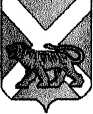                                                       РОССИЙСКАЯ ФЕДЕРАЦИЯМУНИЦИПАЛЬНЫЙ КОМИТЕТСЕРГЕЕВСКОГО СЕЛЬСКОГО ПОСЕЛЕНИЯПОГРАНИЧНОГО МУНИЦИПАЛЬНОГО РАЙОНАПРИМОРСКОГО КРАЯРЕШЕНИЕ29.10.2018                                                с. Сергеевка                                                       № 180Об утверждении Правил благоустройства на территории Сергеевского сельского поселения Пограничного муниципального районаРуководствуясь Федеральным законом Российской Федерации от 06.10.2003 года №131-ФЗ «Об общих принципах организации местного самоуправления в Российской Федерации», Федеральным законом от 24.06.1998 №89-ФЗ «Об отходах производства и потребления», Федеральным законом от 10.01.2002 №7-ФЗ «Об охране окружающей среды», Градостроительным кодексом Российской Федерации, Земельным кодексом Российской Федерации, Законом Приморского края от 09.07.2018 №313-КЗ «О порядке определения границ прилегающих территорий и вопросах, регулируемых правилами благоустройства территорий муниципальных образований Приморского края», Законом Приморского края от 05.03.2007 №44-КЗ «Об административных правонарушениях в Приморском крае», СанПиН 42-128-4690-88 «Санитарные правила содержания территорий населенных мест», Санитарно-эпидемиологическими правилами СП 2.3.6.1066-01, СП 2.3.6.1079-01, СНиП III-10-75 «Благоустройство территорий», Приказом Министерства строительства и жилищно-коммунального хозяйства Российской Федерации от 13 апреля 2017 г. №711/пр «Об утверждении Методических рекомендаций для подготовки правил благоустройства территорий поселений, городских округов, внутригородских районов», Уставом Сергеевского сельского поселения и в целях регулирования вопросов организации работ по благоустройству и содержанию территории сельского поселения, муниципальный комитет Сергеевского сельского поселения РЕШИЛ:1. Утвердить Правила благоустройства на территории Сергеевского сельского поселения Пограничного муниципального района (прилагается).2. Признать утратившим силу решение муниципального комитета Сергеевского сельского поселения от 25.09.2017 года №123 «Об утверждении Правил благоустройства на территории Сергеевского сельского поселения Пограничного муниципального района».2. Обнародовать настоящее решение на информационных стендах в помещениях администрации Сергеевского сельского поселения, сельской библиотеки села Сергеевка и сельского клуба села Украинка и разместить на официальном сайте Сергеевского сельского поселения (адрес сайта: www.sp-sergeevskoe.ru.).3. Настоящее решение вступает в силу со дня его официального обнародования.Глава Сергеевского сельского поселения                                             Н.В. КузнецоваУТВЕРЖДЕНЫ решением муниципального комитета                                                                              Сергеевского сельского поселения                                                          от 29.10.2018 г. № 180Правилаблагоустройства на территории Сергеевского сельского поселения Пограничного муниципального районаПриморский край, Пограничный муниципальный районСергеевское сельское поселениеОГЛАВЛЕНИЕ1. Общие положения ………………………………………………………………..5-62. Основные понятия………………………………………………………………...6-103.Содержание территорий общего пользования и порядок пользования такими территориями………………………………………………………………………..10-154. Внешний вид фасадов и ограждающих конструкций зданий, строений, сооружений, в том числе порядок установки кондиционеров…………………..15-165. Проектирование, размещение, содержание и восстановление элементов благоустройства, в том числе после проведения земляных работ……………...16-216. Организация освещения территории Сергеевского сельского поселения, включая архитектурную подсветку зданий, строений, сооружений……………………..21-237. Организация озеленения территории Сергеевского сельского поселения, включая порядок создания, содержания, восстановления и охраны расположенных в границах населенных пунктов газонов, цветников и иных территорий, занятых травянистыми растениями………………………………………………………...23-258. Размещение информации на территории Сергеевского сельского поселения, в том числе установка указателей с наименованиями улиц и номерами домов, вывесок………………………………………………………………………………25-269. Размещение и содержание детских и спортивных площадок, площадок для выгула животных, парковок (парковочных мест), малых архитектурных форм.26-2810. Размещение некапитальных нестационарных объектов …………………….28-2911. Организация пешеходных коммуникаций, в том числе тротуаров, аллей, дорожек, тропинок………………………………………………………………….29-3012. Обустройство территории Сергеевского сельского поселения в целях обеспечения беспрепятственного передвижения по указанной территории инвалидов и других маломобильных групп населения………………………....30-3113. Уборка территории Сергеевского сельского поселения, в том числе в зимний период………………………………………………………………………………31-3514. Организация стоков ливневых вод……………………………………………….3515. Порядок проведения земляных работ…………………………………………35-3716. Участие, в том числе финансовое, собственников и (или) иных законных владельцев зданий, строений, сооружений, земельных участков (за исключением собственников и (или) иных законных владельцев помещений в многоквартирных домах, земельные участки под которыми не образованы или образованы по границам таких домов) в содержании прилегающих территорий………………37-3817. Определение границ прилегающих территорий в соответствии с порядком, установленным Законом от 09.07.2018 года №313-КЗ ………………………… 38-4118. Праздничное оформление территории Сергеевского сельского поселения.......4119. Порядок участия граждан и организаций в реализации мероприятий по благоустройству территории Сергеевского сельского поселения……………….41-4520. Осуществление контроля за соблюдением правил благоустройства территории Сергеевского сельского поселения………………………………………………..45-4621. Оформление витрин и размещение рекламных конструкций……………….46-481. Общие положения1.1 Организация благоустройства территории Сергеевского сельского поселения Пограничного муниципального района (далее - муниципальное образование, территория муниципального образования) осуществляется в соответствии с Федеральным законом от 6 октября 2003 года №131-ФЗ «Об общих принципах организации местного самоуправления в Российской Федерации» и регулируется настоящими Правилами благоустройства территории Сергеевского сельского поселения Пограничного муниципального района.1.2 Правила благоустройства и санитарного содержания территории муниципального образования (далее - Правила) обязательны для исполнения всеми физическими лицами, юридическими лицами всех форм собственности, предпринимателями, осуществляющими хозяйственную и иную деятельность на территории муниципального образования, устанавливают единые и обязательные к исполнению нормы и требования в сфере внешнего благоустройства, определяют порядок уборки и содержания территорий поселения, в том числе прилегающих к границам земельных участков, зданиям и сооружениям, а также внутренних производственных территорий, расположенных на территории муниципального образования.1.3 Деятельность по благоустройству включает в себя разработку проектной документации по благоустройству территорий, выполнение мероприятий по благоустройству и содержание объектов благоустройства. Участниками деятельности по благоустройству являются, в том числе: 1.3.1 жители, которые формируют запрос на благоустройство и принимают участие в оценке предлагаемых решений. В отдельных случаях жители участвуют в выполнении работ. Жители могут быть представлены общественными организациями и объединениями;1.3.2 представители органов местного самоуправления Сергеевского сельского поселения, которые формируют техническое задание, выбирают исполнителей и обеспечивают финансирование;1.3.3 хозяйствующие субъекты, осуществляющие деятельность на территории Сергеевского сельского поселения, которые могут соучаствовать в формировании запроса на благоустройство, а также в финансировании мероприятий по благоустройству;1.3.4 представители профессионального сообщества, в том числе архитекторы и дизайнеры, которые разрабатывают концепции объектов благоустройства и создают рабочую документацию;1.3.5 исполнители работ, в том числе строители, производители малых архитектурных форм и иные.1.4	Участие жителей населенного пункта (непосредственное или опосредованное) в деятельности по благоустройству является обязательным и осуществляется путем принятия решений, через вовлечение общественных организаций, общественное соучастие в реализации проектов. Форма участия определяется органом местного самоуправления Сергеевского сельского поселения с учетом настоящих правил в зависимости от особенностей проекта по благоустройству1.5	В качестве приоритетных объектов благоустройства следует выбирать активно посещаемые или имеющие очевидный потенциал для роста пешеходных потоков территории населенного пункта, с учетом объективной потребности в развитии тех или иных общественных пространств, экономической эффективности реализации и планов развития населенного пункта. 1.6	Территории поселения, удобно расположенные и легко доступные для большого числа жителей, должны использоваться с максимальной эффективностью, на протяжении как можно более длительного времени и в любой сезон. 1.7 Концепция благоустройства для каждой территории должна создаваться с учётом потребностей и запросов жителей и других субъектов городской среды и при их непосредственном участии на всех этапах создания концепции, а также с учётом стратегических задач комплексного устойчивого развития городской среды, в том числе формирования возможности для создания новых связей, общения и взаимодействия отдельных граждан и сообществ, их участия в проектировании и реализации проектов по развитию территории, содержанию объектов благоустройства и для других форм созидательного проявления творческого потенциала жителей данного населённого пункта.1.8	Комплексный проект должен учитывать следующие принципы формирования безопасной городской среды:- ориентация на пешехода, формирование единого (безбарьерного) пешеходного уровня; - обеспечение доступности территорий общего пользования, в том числе с учетом особых потребностей инвалидов и других маломобильных групп населения;- наличие устойчивой природной среды и природных сообществ, зеленых насаждений - деревьев и кустарников;- комфортный уровень освещения территории;- комплексное благоустройство территории с единым дизайн-кодом, обеспеченное необходимой инженерной инфраструктурой.1.9	В стратегии социально-экономического развития муниципального образования ставятся основные задачи в области обеспечения качества городской среды.1.10 Собственники либо пользователи объектов обязаны не допускать ухудшения экологической обстановки, благоустройства территорий в результате своей деятельности и осуществлять комплекс мероприятий по охране среды обитания.1.11. Настоящие правила подлежат регулярному пересмотру и актуализации по мере реализации проектов по благоустройству, но не реже, чем 1 раз в пять лет.  2. Основные понятия2.1 К объектам благоустройства относятся: улично-дорожная сеть, включая дороги, пешеходные дорожки, мосты, путепроводы, пешеходные переходы, сооружения и сети ливневой (водосточной) канализации, водоотводы поверхностного стока, здания, строения инженерные и другие сооружения; зеленые насаждения, уличное освещение, земельные участки, малые архитектурные формы, объекты санитарной уборки, места захоронения, места массового отдыха населения (площадки, спортивные сооружения), иные объекты.2.2. Организация работ по благоустройству территорий обеспечивается собственниками и (или) уполномоченными ими лицами, являющимися владельцами и (или) пользователями земельных участков, зданий и сооружений, если иное не установлено действующим законодательством, в том числе положениями настоящих Правил.Организация работ по содержанию зданий (включая жилые дома), сооружений, к внешнему виду фасадов соответствующих зданий и сооружений, обеспечивается собственником (собственниками) здания, сооружения или лицом, которое владеет в соответствии с действующим законодательством зданием, сооружением на ином законном основании, если иное не установлено действующим законодательством.2.3 В настоящих Правилах применяются следующие термины с соответствующими определениями:бордюрный пандус - сооружение, обеспечивающее съезд с пешеходного пути на проезжую часть через сниженный или утопленный в покрытие бордюрный камень;вывески - информационные конструкции, размещаемые на фасадах, крышах или иных внешних поверхностях (внешних ограждающих конструкциях) зданий, сооружений, включая витрины, внешние поверхности нестационарных торговых объектов в месте фактического нахождения или осуществления деятельности организации или индивидуального предпринимателя, содержащие сведения, предусмотренные действующим законодательством, в том числе настоящими Правилами;земляные работы - производство работ, связанное со вскрытием, разработкой, перемещением грунта (почвы) любым способом, с нарушением целостности усовершенствованных покрытий, элементов озеленения, забивкой и погружением опор (свай), сооружений, ремонтом, обслуживанием подземных и надземных инженерных коммуникаций, а также отсыпка территорий грунтом;наружное освещение - это совокупность установок наружного освещения, предназначенных для освещения в темное время суток магистральных дорог, улиц, площадей, парков, скверов, дворов и пешеходных дорожек;объект озеленения - территория, занятая зелеными насаждениями, являющаяся произведением ландшафтной архитектуры и садово-паркового искусства, которая может включать в себя в соответствии с функциональным назначением все необходимые элементы благоустройства (в том числе дорожно-тропиночную сеть, площадки, скамейки, малые архитектурные формы);объекты потребительского рынка - капитальные стационарные и некапитальные нестационарные (выполненные из легких конструкций, не предусматривающих устройство заглубленных фундаментов и подземных сооружений) сооружения, а также нестационарные (передвижные) объекты, предназначенные для осуществления розничной торговли, общественного питания, бытового обслуживания населения;организация, осуществляющая содержание жилищного фонда, - организация, осуществляющая управление общим имуществом в многоквартирном доме в зависимости от выбранного собственниками помещений в многоквартирном доме способа управления многоквартирным домом (управляющая организация, товарищество собственников жилья, жилищный кооператив или иной специализированный потребительский кооператив);отведенная территория - земельные участки, предоставленные в установленном порядке юридическим лицам, индивидуальным предпринимателям и гражданам на праве собственности, аренды, ином законном основании в соответствии с действующим законодательством;очистка территорий - мероприятия, направленные на обеспечение экологического и санитарно-эпидемиологического благополучия населения и охрану окружающей среды;повреждение зеленых насаждений - нарушение целостности зеленых насаждений (причинение вреда кроне, стволу, ветвям древесно-кустарниковых растений, их корневой системе, повреждение надземной части и корневой системы травянистых растений, не влекущее прекращение роста) в результате механического, термического, биологического или химического воздействия, ухудшения качества среды обитания, вызванного изъятием или загрязнением почвы в зоне зеленых насаждений, нарушение целостности живого надпочвенного покрова, изменением состава атмосферного воздуха, поджог и иное причинение вреда;придомовая территория - территория, отведенная в установленном порядке под жилой дом (здание, сооружение), в том числе внесенная в технический паспорт жилого дома (здания, сооружения), и связанные с ним хозяйственные и технические сооружения, и включающая в себя: территорию под жилым домом (зданием, сооружением); проезды и тротуары; озелененные территории; игровые площадки для детей; площадки для отдыха; спортивные площадки; площадки для временной стоянки транспортных средств; площадки для хозяйственных целей; площадки, оборудованные для сбора твердых коммунальных отходов; другие территории, связанные с содержанием и эксплуатацией жилого дома (здания, сооружения);прилегающая территория - территория, непосредственно примыкающая к границам земельного участка, здания, сооружения, жилого дома, ограждения, строительной площадке, торговым объектам (стационарным, нестационарным), объектам организации общественного питания, инженерным сетям и иным объектам, находящимся в собственности, владении, пользовании у юридических или физических лиц, индивидуальных предпринимателей, с газонами, малыми архитектурными формами, иными объектами благоустройства и озеленения;противогололедные материалы - вещества или смеси веществ, предназначенные для обработки дорожного покрытия, тротуаров, пешеходных дорожек в зимний период;рекламные конструкции - щиты, стенды, строительные сетки, перетяжки, электронные табло, проекционное и иное предназначенное для проекции рекламы на любые поверхности оборудование, воздушные шары, аэростаты и иные технические средства стабильного территориального размещения, монтируемые и располагаемые на внешних стенах, крышах и иных конструктивных элементах зданий, строений, сооружений или вне их, а также остановочных пунктов движения общественного транспорта в целях распространения рекламы;смет - грунтовые и пылевые наносы, опавшие листья;содержание территории и объектов благоустройства - комплекс мероприятий, связанных с уборкой территории, проведением своевременного ремонта фасадов зданий, сооружений, малых архитектурных форм, заборов и ограждений; уходом за состоянием зеленых насаждений, строительных площадок, инженерных коммуникаций и их конструктивных элементов, объектов транспортной инфраструктуры и иных объектов недвижимости, находящихся на земельном участке и являющихся объектами благоустройства, в соответствии с действующим законодательством;специализированная организация - юридическое лицо, индивидуальный предприниматель, основной деятельностью которых является осуществление работ в следующих сферах: содержание жилищного фонда; оформление документации на проведение земляных работ при строительстве, ремонте, реконструкции коммуникаций на территориях общего пользования; организация и проведение работ по подготовке документации для выдачи разрешений на снос зеленых насаждений; содержание и уборка объектов благоустройства; содержание и уборка дорог; содержание и охрана элементов наружного освещения; содержание, эксплуатация, капитальный и текущий ремонт инженерных коммуникаций; содержание зеленых насаждений;строительный мусор - остатки сырья, материалов и (или) конструктивных элементов, образующиеся при строительстве, реконструкции, ремонте, разрушении, сносе, разборке, зданий, сооружений, инженерных коммуникаций и промышленных объектов;твердые коммунальные отходы (далее - ТКО) - отходы, образующиеся в жилых помещениях в процессе потребления физическими лицами, а также товары, утратившие свои потребительские свойства в процессе их использования физическими лицами в жилых помещениях в целях удовлетворения личных и бытовых нужд. К твердым коммунальным отходам также относятся отходы, образующиеся в процессе деятельности юридических лиц, индивидуальных предпринимателей и подобные по составу отходам, образующимся в жилых помещениях в процессе потребления физическими лицами;территории общего пользования - территории, которыми беспрепятственно пользуется неограниченный круг лиц (в том числе площади, улицы, проезды, набережные, скверы, бульвары и т.п.);травяной покров - вид зеленых насаждений, а именно, травянистая растительность естественного (в том числе луговые, болотные, полевые травы) и искусственного происхождения (включая все виды газонов);уборка территорий - вид деятельности, связанный со сбором, вывозом в специально отведенные места сбора отходов, мусора, снега, а также иные мероприятия, направленные на обеспечение экологического и санитарно-эпидемиологического благополучия населения и охрану окружающей среды;уничтожение зеленых насаждений - повреждение зеленых насаждений, повлекшее полное прекращение их роста и гибель;фасады - все видимые стороны здания, сооружения с улиц и дворовых территорий;цветник - высаженные одно-, двух- или многолетние цветочные растения на участке геометрической (включая рабатки, клумбы, миксбордеры и прочее) или свободной формы, а также свободное размещение цветочных растений на газонах, вдоль дорожек, опушек, бордюров, в вазах (в том числе цветочные гирлянды), на крышах зданий.благоустройство территории - комплекс мероприятий по инженерной подготовке и обеспечению безопасности, озеленению, устройству покрытий, освещению, размещению малых архитектурных форм и объектов монументального искусства.элементы благоустройства территории - декоративные, технические, планировочные, конструктивные устройства, растительные компоненты, различные виды оборудования и оформления, малые архитектурные формы, некапитальные нестационарные сооружения, наружная реклама и информация, используемые как составные части благоустройства.дворовая территория - территория, прилегающая к жилому зданию и находящаяся в общем пользовании проживающих в нем лиц; на дворовой территории в интересах лиц, проживающих в жилом здании, к которому она прилегает, размещаются детские площадки, контейнерные площадки, места для отдыха, сушки белья, дворовые туалеты, парковки автомобилей, зеленые насаждения и иные объекты общественного пользования;обеспечение работ по благоустройству, содержанию и уборке – это непосредственное выполнение работ собственником или владельцем объекта благоустройства или выполнение их путем привлечения на договорных условиях подрядной организации с обязательным установлением критериев качества работы;газон - участок дворовой, придомовой или уличной территории, предназначенный для высадки (произрастания) травы, цветов, древесно-кустарниковой растительности;домовладелец - физическое (юридическое) лицо, пользующееся (использующее) жилым помещением, находящимся у него на праве собственности, или по договору (соглашению) с собственником жилого помещения или лицом, уполномоченным собственником;зеленые насаждения - древесные, кустарниковые и травянистые растения, расположенные на территории населенных пунктов сельского поселения;малые архитектурные формы - объекты дизайна (скамьи, урны, декоративные ограждения, оборудование детских и спортивных площадок, площадок для отдыха, ограждения и прочее);место временного хранения отходов - контейнерная площадка, контейнеры, предназначенные для сбора твердых бытовых отходов;несанкционированная свалка мусора - самовольный (несанкционированный) сброс (размещение) или складирование ТБО, КГМ, другого мусора, образованного в процессе деятельности юридических лиц, индивидуальных предпринимателей и физических лиц в не установленных местах;городская среда — это совокупность природных, архитектурно-планировочных, экологических, социально-культурных и других факторов, характеризующих среду обитания на определенной территории и определяющих комфортность проживания на этой территории. качество городской среды - комплексная характеристика территории и ее частей, определяющая уровень комфорта повседневной жизни для различных слоев населения.комплексное развитие городской среды – улучшение, обновление, трансформация, использование лучших практик и технологий на всех уровнях жизни поселения, в том числе развитие инфраструктуры, системы управления, технологий, коммуникаций между селянами и сообществами. критерии качества городской среды - количественные и поддающиеся измерению параметры качества городской среды.оценка качества городской среды - процедура получения объективных свидетельств о степени соответствия элементов городской среды на территории муниципального образования установленным критериям для подготовки и обоснования перечня мероприятий по благоустройству и развитию территории в целях повышения качества жизни населения и привлекательности территории.общественные пространства - это территории муниципального образования, которые постоянно доступны для населения в том числе площади, улицы, пешеходные зоны, скверы, парки. Статус общественного пространства предполагает отсутствие платы за посещение. Общественные пространства могут использоваться резидентами и гостями муниципального образования в различных целях, в том числе для общения, отдыха, занятия спортом, образования, проведения собраний граждан, осуществления предпринимательской деятельности, с учетом требований действующего законодательства.проект благоустройства - документация, содержащая материалы в текстовой и графической форме и определяющая проектные решения (в том числе цветовые) по благоустройству территории и иных объектов благоустройства;развитие объекта благоустройства - осуществление работ, направленных на создание новых или повышение качественного состояния существующих объектов благоустройства, их отдельных элементов.содержание объекта благоустройства - поддержание в надлежащем техническом, физическом, эстетическом состоянии объектов благоустройства, их отдельных элементов.субъекты городской среды - жители населенного пункта, их сообщества, представители общественных, деловых организаций, органов власти и других субъектов социально-экономической жизни, участвующие и влияющие на развитие населенного пункта. Раздел 3. Содержание территорий общего пользования и порядок пользования такими территориямиОбъектами благоустройства на территориях общественного назначения являются: общественные пространства сельского поселения, участки и зоны общественной застройки, которые в различных сочетаниях формируют все разновидности общественных территорий.На территориях общественного назначения при разработке проектных мероприятий по благоустройству необходимо обеспечивать: открытость и проницаемость территорий для визуального восприятия (отсутствие глухих оград), условия беспрепятственного передвижения населения (включая маломобильные группы), достижение стилевого единства элементов благоустройства с окружающей средой сельского поселения.Проекты благоустройства территории общественных пространств необходимо разрабатывать на основании предварительных предпроектных исследований, определяющих потребности жителей и возможные виды деятельности на данной территории. Необходимо использовать для реализации проекты, обеспечивающие высокий уровень комфорта пребывания, визуальную привлекательность среды, экологическую обоснованность рассматривающие общественные пространства как места коммуникации и общения, способные привлекать посетителей, и обеспечивающие наличие возможностей для развития предпринимательства.Перечень конструктивных элементов внешнего благоустройства на территории общественных пространств сельского поселения включает: твердые виды покрытия, элементы сопряжения поверхностей, озеленение, скамьи, урны для мусора, уличное техническое оборудование, осветительное оборудование, носители информации, элементы защиты участков озеленения (металлические ограждения, специальные виды покрытий и т.п.).3.1 Благоустройство на территориях жилого назначения3.1.1 Объектами благоустройства на территориях жилого назначения являются: общественные пространства, земельные участки многоквартирных домов, детских садов, школ, постоянного и временного хранения автотранспортных средств.3.1.2 Общественные пространства на территориях жилого назначения необходимо формировать системой пешеходных коммуникаций, участков учреждений обслуживания жилой застройки и озелененных территорий общего пользования.3.1.3 Перечень элементов благоустройства на территории пешеходных коммуникаций и участков учреждений обслуживания включает: твердые виды покрытия, элементы сопряжения поверхностей, урны, осветительное оборудование, носители информации.3.1.4 Возможно размещение средств наружной рекламы, некапитальных нестационарных сооружений.3.1.5 Территория общественных пространств на территориях жилого назначения должна быть разделена на зоны, предназначенные для выполнения базовых функций: рекреационная, транспортная, хозяйственная и т.д. При ограничении по площади общественных пространств на территориях жилого назначения допускается учитывать расположенные в зоне пешеходной доступности функциональные зоны и площади.3.1.6 При невозможности одновременного размещения в общественных пространствах на территориях жилого назначения рекреационной и транспортной функций приоритет в использовании территории отдается рекреационной функции. При этом для решения транспортной функции применяются специальные инженерно-технические сооружения (подземные / надземные паркинги).3.1.7 Безопасность общественных пространств на территориях жилого назначения обеспечивается их просматриваемостью со стороны окон жилых домов, а также со стороны прилегающих общественных пространств в сочетании с освещенностью.3.1.8 Проектирование благоустройства участков жилой застройки необходимо производить с учетом коллективного или индивидуального характера пользования придомовой территорией. Кроме того, необходимо учитывать особенности благоустройства участков жилой застройки при их размещении на территориях высокой плотности застройки, на реконструируемых территориях.3.1.9 На территории земельного участка многоквартирных домов с коллективным пользованием придомовой территорией (многоквартирная застройка) необходимо предусматривать: транспортный проезд (проезды), пешеходные коммуникации (основные, второстепенные), площадки (для игр детей дошкольного возраста, отдыха взрослых, установки мусоросборников, гостевых автостоянок, при входных группах), озелененные территории. Если размеры территории участка позволяют, необходимо в границах участка размещение спортивных площадок и площадок для игр детей школьного возраста, площадок для выгула собак.3.1.10 Необходимо включать в перечень элементов благоустройства на территории участка жилой застройки коллективного пользования твердые виды покрытия проезда, различные виды покрытия площадок, элементы сопряжения поверхностей, оборудование площадок, озеленение, осветительное оборудование.3.1.11 При размещении жилых участков (многоквартирных домов) вдоль магистральных улиц не допускать со стороны улицы их сплошное ограждение и размещение площадок (детских, спортивных, для установки мусоросборников).3.1.12 При озеленении территории детских садов и школ не допускается использовать растения с ядовитыми плодами, а также с колючками и шипами.3.1.13 Необходимо включать в перечень элементов благоустройства на участке длительного и кратковременного хранения автотранспортных средств твердые виды покрытия, элементы сопряжения поверхностей, ограждения, урны для мусора, осветительное оборудование, информационное оборудование (указатели).3.1.14 Благоустройство участка территории, автостоянок следует представлять твердым видом покрытия дорожек и проездов, осветительным оборудованием.3.2. Содержание территорий, улиц, дорог, площадей3.2.1 Благоустройство и содержание территорий, улиц, дорог, площадей и уличного освещения осуществляют специализированные предприятия, учреждения, организации, жилищно-коммунальные службы, арендаторы и другие владельцы (пользователи) участков, включая частных домовладельцев, индивидуальных предпринимателей, граждан, на основании законодательства о земле, государственного акта, договора о предоставлении земельного участка в аренду, правового акта о предоставлении земельного участка в постоянное (бессрочное) пользование, правового акта о передаче имущества в оперативное (хозяйственное) ведение, в безвозмездное пользование.3.2.2 Благоустройство и содержание территорий включает в себя ремонт, регулярную уборку от мусора, снега, льда, подсыпку песком проезжей части улиц, тротуаров при образовании гололеда, помывку дорожных покрытий, тротуаров, газонов, уход за зелеными насаждениями, малыми архитектурными формами и уличным освещением.3.2.3 Предприятия, организации, учреждения обязаны:- содержать в надлежащем санитарном состоянии внутренние территории, благоустраивать и содержать в исправности и чистоте выезды с предприятий и строек на подъездные пути и автомобильные дороги;- иметь необходимое количество дворников, обеспечить надлежащее санитарное содержание территории, своевременный вывоз мусора и нечистот в специально отведенные места, производить очистку от снега крыш, удалять сосульки с карнизов, балконов, навесов и иных выступающих конструкций.3.2.4 Уборку тротуаров, автобусных остановок, подсыпку их песком, а также расчистку проходов к транспорту, проезды во дворы производят организации, предприятия и коммунальные службы, за которыми закреплены эти территории.3.2.5 Уборка территорий, прилегающих к торговым палаткам, киоскам, ларькам на расстоянии до  в зависимости от их местоположения, возлагается на руководителей соответствующих торговых предприятий.3.2.6 Организации, имеющие на балансе водопроводные и тепловые сети, в случае их порыва должны немедленно принять меры по ликвидации течи и недопущению обводнения территорий, зданий и сооружений.3.2.7 Уборка территорий в осенне-зимний период предусматривает уборку и вывоз снега, льда, грязи. Все тротуары, проезжая часть улиц, площадей, дворовых и других территорий с асфальтобетонным покрытием должны очищаться от снега, льда и снежного наката до асфальтобетона.Применение хлорсодержащих веществ на тротуарах запрещается.При гололеде в первую очередь очищаются и посыпаются песком спуски, подъемы, перекрестки, места остановок общественного транспорта, пешеходные переходы, тротуары. Допускается подсыпка шлаком. Вывоз снега, льда, мусора разрешается только в специально отведенные места.После окончания снегопада на магистральных улицах дорогах к кладбищам, к зданиям предприятий торговли, фельдшерским пунктам, врачебной амбулатории, аптек, подъездные дороги к многоэтажным домам, проходы на пешеходных тротуарах с интенсивным движением граждан, работы по очистке от снега должны быть завершены не позднее 16 часов с момента окончания снегопада.3.2.8 Категорически запрещается свалка всякого рода грунта и мусора в не отведенных для этих целей местах.Руководители и должностные лица организаций, индивидуальные предприниматели, водители которых допустили эти нарушения, обязаны принять меры к устранению допущенных нарушений.3.2.9 Строительные площадки должны быть огорожены забором, который должен регулярно приводиться в порядок (ремонтироваться, окрашиваться).В ограждении должно быть минимальное количество проездов, которые должны выходить, как правило, на второстепенные улицы и оборудоваться воротами.Строительные площадки должны иметь благоустроенные подъезды, исключающие вынос грязи и мусора на основную проезжую часть улиц и дорог.3.2.10 Удаление наледей, ремонт дорожных покрытий, газонов и других сооружений, поврежденных при авариях на водопроводных, канализационных и тепловых сетях, производится немедленно организацией, на балансе которой находятся указанные сети, или по договору другими организациями.Постоянный контроль за крышками люков в безопасном для автотранспорта и пешеходов состоянии производится организацией, на балансе которой находятся подземные коммуникации.3.2.11 В целях обеспечения сохранности дорог с асфальтобетонным покрытием не допускается проезд по ним транспорта на гусеничном ходу и с нагрузками, превышающими допустимые.3.2.12 Стоянка и хранение механических транспортных средств, производится только на специально отведенных для этой цели местах, содержание которых осуществляется за счет предприятий, учреждений независимо от формы собственности, к которым прибывает данный автотранспорт.3.2.13 Запрещается:а) допускать захламление, загрязнение, засорение дворовых территорий, скверов и других общественных мест;б) оставлять во дворах не вывезенными строительный и естественный мусор;в) вывоз снега с дворовых территорий на проезжую часть улиц и тротуары;г) загромождать и загораживать проходы и въезды во дворы, нарушать проезд автотранспорта и проход пешеходов;д) организация и проведение вблизи жилой зоны строительных, ремонтных, погрузочно-разгрузочных и других работ, сопровождающихся нарушением тишины, за исключением спасательных, аварийно-восстановительных и других неотложных работ, связанных с обеспечением личной и общественной безопасности граждан, с 23 до 7 часов;е) самовольно размещать временные постройки, киоски, навесы и другие подобные постройки, рекламные конструкции;ё) превышать установленные сроки производства работ, связанных с временным нарушением благоустройства территории общего пользования и общественных местах;ж) самовольно размещать без соответствующего на то разрешения контейнеры, гаражи, строительную и дорожную технику;з) сбрасывать естественный мусор, бытовые и промышленные отходы в смотровые и дождеприемные колодцы, водоемы, водоохранные зоны, на газоны, под деревья и кустарники, на проезжую часть дорог, тротуары, в лес и в другие, специально не отведенные для этого места;и) производить отвод паводковых и поверхностных вод с территорий предприятий на застроенные территории и дороги, не имеющие организованного водостока;й) торговать вне объектов торговли и специально отведенных мест;к) складировать тару, запасы товаров в не отведенных местах у торговых предприятий, предприятий общественного питания, других объектов и мест торговли;л) сжигать мусор, различные отходы и естественный мусор (в том числе в урнах для мусора);м) устанавливать в качестве урн приспособленную тару (коробки, ведра и тому подобное).н) складировать дрова, уголь, шлак, грунт, золу, сено, стройматериалы, автомобильную и сельскохозяйственную технику на придомовых территориях на срок более 15 дней;о) заниматься огородничеством в местах, не отведенных для этих целей;п) повреждать и уничтожать объекты благоустройства;р) повреждать информационные указатели, таблички, аншлаги;с) допускать загрязнение нефтепродуктами, спец. жидкостями;т) самовольно устанавливать шлагбаумы, ограждения, перегораживать проходы, проезды внутридворовых территорий и на других территориях общего пользования;у) разводить костры в неустановленных местах и (или) в пожароопасный сезон, устанавливаемый муниципальными правовыми актами администрации сельского поселения;ф) хоронить домашних животных в неустановленных местах;х) выгул домашних животных на газонах, детских и спортивных площадках, вблизи детских учреждений и в местах общего пользования. Владельцы, животные которых загрязнили территорию, обязаны немедленно ее очистить;ц) размещать газеты, плакаты, афиши, различного рода объявления и рекламу вне специальных мест, установленных в соответствии с муниципальным правовым актом администрации сельского поселения;ч) допускать хранение и стоянку транспортных средств вне площадок для стоянки автотранспорта, в случаях, если такая стоянка влечет создание препятствий для движения пешеходов, транспорта пожарной охраны, милиции, скорой медицинской помощи, иных специализированных служб, а также других транспортных средств;ш) перевозить в необорудованных транспортных средствах сыпучие и другие грузы, которые могут загрязнять улицы;  щ) заезд и стоянка транспортных средств на газонах, бордюрах, тротуарах, детских игровых и спортивных площадках, парковых зонах и площадях;ы) прогрев двигателей и работа двигателей транспорта при стоянке на дворовых территориях более 20 минут;ю) временная стоянка транспортных средств вблизи жилых домов, детских учреждений допускается, если при этом не создаются помехи для движения автотранспорта и пешеходов, и разрешается только с неработающим двигателем;3.3. Содержание и выгул домашних животных (собак и кошек), выпас домашнего скота3.1.1 Содержание домашних животных на территориях муниципального образования осуществляется в соответствии с Законом Приморского края от 2 февраля 2016 года № 760-КЗ «О содержании домашних животных на территории Приморского края» (далее - Закон №760-КЗ).3.1.2 Порядок содержания сельскохозяйственных животных (скота), не попадающих под действие Закона №760-КЗ, на территории муниципального образования устанавливается уполномоченным органом местного самоуправления муниципального образования.3.1.3 Выпас сельскохозяйственных животных (скота) разрешается только в специально отведенных местах под наблюдением владельца или уполномоченного им лица.3.1.4 Прогон сельскохозяйственных животных (скота) по автодорогам без сопровождающих лиц запрещается.3.1.5 Безнадзорный выгул сельскохозяйственных животных (скота) и птицы запрещается.3.1.6 Владельцам собак, имеющим в собственности или пользовании земельный участок, разрешается вольно содержать собаку либо выпускать во двор ночью, для несения охранной службы, только при наличии при входе на участок предупредительной надписи о наличии во дворе собаки, при этом земельный участок должен быть полностью огорожен и исключать возможность выхода собаки за его пределы.Раздел 4. Внешний вид фасадов зданий и ограждающих конструкций зданий, строений и сооружений, в том числе порядок установки кондиционеров1. Владельцы зданий, сооружений (юридические и физические лица) несут ответственность за содержание фасадов принадлежащих им зданий в образцовом техническом и эстетическом состоянии.2. За установку и содержание на фасадах зданий и сооружений вывесок, аншлагов, номерных знаков несут ответственность владельцы (собственники) зданий и сооружений. Собственники (владельцы) зданий и сооружений обязаны контролировать их техническое состояние; обеспечивать своевременную замену знаков в случае изменения топонимики; поддерживать надлежащий внешний вид, периодически очищать знаки адресации.3. Ремонт, окраска фасадов зданий, выполняются за счет средств и силами их владельцев или строительными организациями на договорной основе.После окончания работ на фасадах зданий обязательна очистка, мойка прилегающих строений и территорий (пешеходных дорожек, улиц, газонов и т.п.) 4. Необходимость и периодичность проведения работ по ремонту и окраске фасадов зданий определяются:владельцами, исходя из существующего состояния фасада;администрацией муниципального образования с выдачей соответствующих предписаний. 5. Поверхность ступеней у входа в здания и сооружения должна быть шероховатой и не допускать скольжения в любое время года. 6. В целях обеспечения беспрепятственного доступа в здания и сооружения инвалидов и иных лиц, доступ которых в здания и сооружения по лестницам затруднен, собственники обязаны обустроить пандусы.4.1 Правила содержания территорий индивидуальных жилых домов4.1.1 Индивидуальные дома, строения, сооружения, а также двор, территория, к ним прилегающая, должны содержаться в чистоте их собственниками (владельцами). 4.1.2 Владельцы индивидуальных жилых домов обязаны:- поддерживать в исправном техническом и эстетическом состоянии жилые дома, ограждения и другие постройки;- иметь на домах номерные знаки, указатели с обозначением наименования улиц и переулков (аншлагов);- своевременно производить обрезку веток деревьев и других зеленых насаждений по периметру границ земельного участка; - при наличии на территории индивидуальных домов или придомовой территории собственных контейнеров для вывоза ТКО, контейнеры должны содержаться в исправном состоянии с крышкой; своевременно производить окраску контейнера (рекомендованный цвет - зелёный) и замену пришедшего в негодность контейнера на новый; - не допускать складирования и хранения вне дворовой части угля, дров, крупногабаритного мусора;- не устанавливать ограждения прилегающей территории за пределами красных линий;- осуществлять покос травы во дворах и на прилегающих территориях при высоте достигшего травостоя свыше , до уровня 3 - 4.1.3 Собственник, владелец домовладения обязан своевременно уничтожать на прилегающей территории сорную растительность и карантинные сорняки (амброзию и др.), производить своевременный покос травы. 4.2. Ремонт и содержание жилых, культурно-бытовых, промышленных и прочих зданий и сооружений4.2.1 Капитальный, текущий ремонт и окраска фасадов зданий производится в зависимости от их технического состояния, а по арендованным и принадлежащим гражданам домовладениям — в сроки и объемах, установленных в договорах, заключенных с владельцами зданий, жилищными и коммунальными службами.4.2.2 На всех зданиях и жилых домах вывешиваются и содержатся в исправном состоянии таблички с наименованием улицы и соответствующего номера дома. С наступлением темноты номерные знаки и таблички должны быть освещены.4.3. Ограждения4.3.1 В целях благоустройства на территории сельского поселения рекомендуется предусматривать применение различных видов ограждений, которые различаются: по назначению (декоративные, защитные, их сочетание), высоте (низкие - 0,3 - 1,0 м, средние - 1,1 - 1,7 м, высокие - 1,8 - 2,4 м), виду материала (металлические, железобетонные и др.), степени проницаемости для взгляда (прозрачные, глухие), степени стационарности (постоянные, временные, передвижные).4.3.2 Проектирование ограждений рекомендуется производить в зависимости от их местоположения и назначения.4.3.3 Ограждение территорий памятников историко-культурного наследия рекомендуется выполнять в соответствии с регламентами, установленными для данных территорий.4.3.4 На территориях общественного, жилого, рекреационного назначения рекомендуется запрещать проектирование глухих и железобетонных ограждений. Рекомендуется применение декоративных ажурных металлических ограждений.4.3.5 Сплошное ограждение многоквартирных домов является нежелательным.4.3.6 Домовладения с посадками должны быть обязательно огорожены и не допускать проникновение на территорию животных. Ответственность за сохранность имущества и посадок несет собственник4.3 Кондиционеры и антенныУстановка кондиционеров на объектах капитального строительства жилого и общественного назначения должна производиться при условии исключения их вредного воздействия на элементы здания. Наружные блоки кондиционеров должны устанавливаться таким образом, чтобы конденсат, образующийся при работе кондиционера, не попадал на козырьки, окна и оконные сливы. Не допускается размещение наружных блоков кондиционеров и антенн на архитектурных деталях, элементах декора, поверхностях с ценной архитектурной отделкой, а также их крепление, ведущее к повреждению архитектурных поверхностей.Раздел 5. Проектирование, размещение, содержание и восстановление элементов благоустройства, в том числе после проведения земляных работ5.1 Проектирование, размещение элементов благоустройства5.1.1 Места размещения открытых плоскостных физкультурно-спортивных, физкультурно-досуговых и детских площадок, должны соответствовать требованиям СП 42.13330, СанПиН 2.2.1/2.1.1.1200, ГОСТ Р 52024 и ГОСТ Р 52025. Устройство подстилающего слоя должно осуществляться путем послойной расстилки и уплотнения этого слоя грунта. При уплотнении грунта подстилающих слоев катками массой 1,2 т толщины уплотняемых слоев не должны превышать 30 см для связных грунтов и песков с модулем крупности менее 2 и 20 см - для песков с модулем крупности более 2. Необходимое уплотнение грунта должно достигаться 12-15 проходами катка по одному месту. Фильтрующие слои должны выполняться с соблюдением мер, исключающих засорение пустот между камнями и снижающих фильтрующую способность слоя. При отсыпке слоев более крупный камень следует укладывать вниз, а более мелкий - сверху. Минимальный размер камня для тела фильтрующего слоя должен быть не менее 70 мм. Расстилка камня в фильтрующем слое должна производиться планировочными машинами, уплотняющими фильтрующий слой в процессе его устройства. 5.1.2 Элементы оборудования мест отдыха (скамейки, песочницы, грибки, навесы и т.д.) должны быть выполнены в соответствии с проектом, надежно закреплены, окрашены влагостойкими красками и соответствовать следующим требованиям: - деревянные - предохранены от загнивания, выполнены из древесины хвойных пород не ниже 2-го сорта, гладко остроганы; - бетонные и железобетонные - выполнены из бетона класса не ниже B25, марки по морозостойкости не менее F150, поверхности должны быть гладкими; - металлические - должны быть надежно соединены. Элементы, нагружаемые динамическими воздействиями (качели, карусели, лестницы и др.), должны быть проверены на надежность и устойчивость. Грунтовые откосы микрорельефа должны быть с уклонами, не превышающими углов естественного откоса грунта, из которого они отсыпаны, и быть засеянными или озелененными. 5.1.3 Устройства для крепления флагодержателей, указателей, рекламы и др. должны быть выполнены в процессе возведения зданий или сооружений в местах, установленных проектом, представителем авторского надзора или инспекцией технического надзора заказчика. 5.1.4 В песке песочниц детских площадок не должно быть примесей зерен гравия, ила и глины. Для песочниц следует применять просеянный мытый речной песок. Применение горного песка не допускается.5.1.5 Покрытие детских площадок следует выполнять из современных материалов, обеспечивающих травмобезопасность, экологичность и эстетический вид (резиновая крошка, резиновые плиты, гранулы или этиленпропиленовый каучук, пластиковое покрытие, искусственная трава и другие). 5.1.6 При осуществлении благоустройства территорий вертикальная планировка должна обеспечивать сохранение своеобразия рельефа, максимальное сохранение существующих зеленых насаждений, подчеркивать эстетические качества ландшафта, способствовать восприятию исторически сложившейся среды памятников истории и культуры. Организация рельефа должна обеспечивать отвод поверхностных вод, а также нормативные уклоны дорог округа и пешеходных коммуникаций. 5.1.7 Вертикальные отметки дорог, тротуаров, набережных, площадей, колодцев ливневой канализации должны соответствовать утвержденным проектам, исключать застаивание поверхностных вод, подтопление и затопление территорий. 5.1.8 При реконструкции, строительстве дорог, железнодорожных путей и других сооружений, выполнении земельно-планировочных работ в районе существующих зеленых насаждений не допускается изменение вертикальных отметок. В случаях, когда обнажение либо засыпка корней неизбежны, необходимо предусматривать соответствующие условия для нормального роста деревьев.5.2. Содержание элементов благоустройства5.2.1 Содержание элементов благоустройства, включая работы по восстановлению и ремонту памятников, мемориалов, должны осуществлять физические и (или) юридические лица, независимо от их организационно-правовых форм, владеющие соответствующими элементами благоустройства на праве собственности, хозяйственного ведения, оперативного управления, либо на основании соглашений с собственником или лицом, уполномоченным собственником.5.2.2 Организацию содержания элементов благоустройства осуществляет в пределах средств, предусмотренных на эти цели в бюджете поселения.5.2.3 Строительство и установку оград, заборов, газонных и тротуарных ограждений, киосков, палаток, павильонов, ларьков, стендов для объявлений и других устройств, следует осуществлять в порядке, установленном законодательством Российской Федерации, субъекта Российской Федерации, нормативными правовыми актами органов местного самоуправления Сергеевского сельского поселения.5.3. Содержание и восстановление элементов благоустройства после проведения земляных работ5.3.1 Обустройство и содержание строительных площадок, восстановление благоустройства после окончания строительных и ремонтных работ выполняются в соответствии с действующими СНиП, СанПиН и государственными стандартами.5.3.2 Восстановление существующих покрытий дорог, тротуаров и пешеходных дорожек, газонов, придомовых и других территорий после прокладки новых, реконструкции и ремонта существующих инженерных сетей коммуникаций должно производиться заказчиком по согласованным в установленном порядке проектам с организацией, имеющей право осуществления деятельности по восстановлению благоустройства (лицензию), в случае, если данный вид деятельности подлежит лицензированию.При этом в проекты необходимо закладывать проведение работ, предусматривающих полное восстановление покрытий дорог, тротуаров и газонов на всю ширину проезжей, пешеходной и газонной части на протяжении всей раскопки со всеми элементами благоустройства.5.3.3 Восстановление существующих покрытий дорог, тротуаров и пешеходных дорожек, газонов, внутриквартальных, придомовых и других территорий, нарушенных в ходе ликвидации аварий на инженерных сетях и коммуникациях, следует осуществлять на всю ширину проезжей, пешеходной и газонной части в пределах ограничения квартала со всеми элементами благоустройства.Восстановление благоустройства и сдача выполненных работВосстановление благоустройства:1) восстановление существующих покрытий дорог, тротуаров и пешеходных дорожек, газонов, внутридворовых (придомовых) и других территорий после прокладки новых, реконструкции и ремонта существующих инженерных сетей и коммуникаций, в том числе восстановление благоустройства на подъездных путях к месту производства земляных работ, должно проводиться в соответствии с проектом производства земляных работ организацией, имеющей документ на право осуществлять строительную деятельность (лицензию).2) восстановление существующих покрытий дорог, тротуаров и пешеходных дорожек, газонов, внутридворовых (придомовых) и других территорий, нарушенных в ходе ликвидации аварий на инженерных сетях и коммуникациях, в том числе восстановление благоустройства на подъездных путях к месту производства земляных работ, должно осуществляться на всю ширину проезжей, пешеходной и газонной части на протяжении всей раскопки и прилегающей территории в соответствии со схемой земляных работ.3) при отзыве разрешения на производство земляных работ заказчик обязан восстановить нарушенное благоустройство в установленном порядке в срок, согласованный с администрацией Сергеевского сельского поселения.4) работы по восстановлению нарушенного благоустройства (дорожной одежды, бордюрного камня, газона, ограждения, пешеходных дорожек, площадок, малых архитектурных форм, а также иных элементов внешнего благоустройства):- при плановых и аварийных работах должны быть начаты после засыпки траншей (котлованов) на проезжей части улиц, дорог и тротуаров в местах интенсивного движения транспорта, пешеходов - немедленно и закончены в течение 24 часов; во всех остальных случаях - выполнены в течение 5 (пяти) календарных дней;- при работах, проведенных в зимний период, Заказчики, лица, выполняющие работы, обязаны поддерживать нарушенный участок до момента полного восстановления нарушенного благоустройства в состоянии, пригодном для беспрепятственного проезда транспорта и прохода пешеходов. После засыпки траншей (котлованов) работы сдаются контролирующим лицам в «зимнем» варианте: с планировкой грунта, на улицах, дорогах и тротуарах - с усовершенствованным покрытием с подсыпкой песка и щебня. В полном объеме нарушенные элементы благоустройства восстанавливаются в ближайший весенне-летний период.При восстановлении конструктивных слоев дорожной одежды должны использоваться материалы, идентичные по своим характеристикам материалам существующих конструктивных слоев дорожной одежды.Порядок сдачи выполненных работ:1) работа, выполняемая заказчиком на любом участке территории поселения, считается законченной после полного восстановления благоустройства и сдачи выполненных работ администрации муниципального образования.2) контроль за производством земляных работ и за состоянием объекта в гарантийный период осуществляет:- на территории поселения – администрация Сергеевского сельского поселения;- на придомовых (внутридворовых) и иных территориях - собственник земельного участка.Уполномоченное лицо осуществляет пресечения административных правонарушений в сфере благоустройства и содержания территории и землепользования.Порядок производства земляных работ на территории поселенияПри производстве земляных работ необходимо соблюдать следующие требования:Оградить место производства работ. Механизмы, бытовки, строительные материалы и прочее должны находиться в пределах огражденного участка. Ограждение места производства земляных работ должно быть снято только после полного восстановления дорожного покрытия.2)    Обеспечить безопасность движения транспорта и пешеходов.3) Обеспечить беспрепятственный доступ к жилым домам, организациям, предприятиям, учреждениям.4) Установить через траншеи пешеходные мостики с перилами, обеспечить их освещение в темное время суток.5) Обеспечить надлежащее санитарное состояние территории, производить уборку места производства работ и прилегающей территории.6) Обеспечить на месте производства работ присутствие ответственного за производство работ.7) При производстве работ на дорогах установить сигнальные фонари красного цвета и дорожные знаки в соответствии с действующими Правилами дорожного движения. В темное время суток место производства работ должно быть освещено.8) Обеспечить сохранность дорожного и тротуарного бортового камня, ступеней и плит перекрытия, зеленых насаждений.9) При производстве земляных работ на улицах, площадях и других благоустроенных территориях, кроме требований, изложенных выше, необходимо соблюдать следующие условия:- выполнять работы частями - участками, определенными проектом (схемой) производства работ,- выполнять работы на следующих участках только после завершения всех работ на предыдущих участках, включая восстановительные работы и уборку территории,- обеспечить чистоту и порядок на месте производства работ и утилизацию мусора и отходов на специально отведенных местах,- вывозить грунт при разработке траншеи без складирования на месте производства работ по мере его образования.При производстве земляных работ, в том числе аварийных, заказчику запрещается:- загрязнять прилегающие участки улиц, засыпать водопропускные трубы, кюветы, газоны;- производить откачку воды из траншей, котлованов, колодцев и т.д. на дороги, тротуары и прилегающую территорию;- перемещать существующие инженерные подземные коммуникации, сооружения, а также строения или сооружения, уничтожать зеленые насаждения и обнажать их корни, расположенные на трассах существующих инженерных подземных коммуникаций и сооружений, без согласования с соответствующими службами;- выносить грунт или грязь колесами автотранспорта на территорию поселения;- складировать грунт на месте производства работ и прилегающей территории, а также в не оборудованных для этих целей местах.При проведении работ в зимний период заказчик обязан содержать место производства работ, вывозить снег, убранный с территории строительной площадки, на специально отведенные места, обеспечить безопасность дорожного движения транспорта и пешеходов во временном варианте (путем укладки инвентарных (типовых) железобетонных плит или щебеночного основания).5.4. Строительство, ремонт и переустройство подземных и наземных коммуникаций5.4.1 На все виды работ, связанных со строительством, ремонтом и переустройством подземных и надземных коммуникаций, должно быть получено разрешение (ордер) администрации Пограничного муниципального района.Перед получением ордера на земляные работы заказчик (генеральный подрядчик) должен провести согласования с организациями, которые имеют подземные коммуникации в месте производства работ, и не позднее 5 дней до начала работ получить ордер на право производства работ по прокладке и переустройству подземных и надземных сооружений.Для принятия мер предосторожности и предупреждения повреждений подземных коммуникаций ответственное лицо обязано: не позднее чем за сутки до начала работ вызвать на место представителей этих организаций, установить совместно с ними точное расположение подземных коммуникаций и принять необходимые меры, обеспечивающие их полную сохранность.5.4.2 Основным способом прокладки и переустройства подземных сооружений на улицах, дорогах и площадях является, как правило, закрытый способ без вскрытия благоустроенной поверхности. Открытый способ прокладки при работах на улицах, дорогах и площадях с усовершенствованным капитальным покрытием может быть допущен в исключительных случаях.5.4.3 Переустройство существующих и прокладка новых подземных коммуникаций должны производиться, как правило, до начала или в период реконструкции проездов, площадей и улиц, а также до выполнения других работ по благоустройству территорий.5.4.4 При производстве работ (разрытии) в местах движения транспорта и пешеходов должны соблюдаться технические условия, обеспечивающие безопасность движения транспорта и пешеходов, устройство въездов во дворы предприятий и организаций, домовладений, а также подходы к жилым, служебным, торговым, учебным, детским, лечебным и другим зданиям и сооружениям.5.4.5 Не допускается при производстве работ уничтожение детских, спортивных и бельевых площадок, малых архитектурных форм и оборудованных на них рекламных установок.Запрещается при производстве работ вблизи существующих подземных коммуникаций (трубопроводы, кабели, колодцы, фундаменты и др.) пользоваться экскаватором на расстояниях менее предусмотренных проектом организации работ.5.4.6 Организация, производящая вскрытие, ограждает место вскрытия типовым ограждением с указанием на ограждении наименования организации, номера телефона и фамилии производителя работ.В особо опасных местах для пешеходов и транспорта в темное время суток к ограждению должны быть прикреплены световые предупреждающие знаки.5.4.7 При производстве земляных работ, требующих ограничения или закрытия проездов, производится согласование с ГИБДД, устанавливаются дорожные знаки и обозначаются направления объездов.5.4.8 При восстановлении нарушенного благоустройства необходимо соблюдать технологию производства работ.5.4.9 В местах пересечения с существующими коммуникациями засыпка траншей производится в присутствии представителей организации, эксплуатирующей эти коммуникации.5.4.10 Запрещается загрязнение территорий и засорение ливневой канализации, засыпка водопроводных труб и водоотводящих сооружений.5.4.11 Пропуск ливневых и талых вод в местах производства земляных работ и прилегающих к ним территорий обязаны обеспечить организации, производящие работы.5.4.12 Запрещается производить откачку воды из траншей, котлованов, колодцев на дороги, газоны и тротуары.Вода должна быть направлена в ливневую канализацию или отведена по шлангам и лоткам на неблагоустроенные участки местности.5.4.13 Восстановление нарушенного благоустройства по окончании земляных работ осуществляется силами организации, производящей работы. Сроки восстановления благоустройства устанавливаются в каждом конкретном случае исполнительным органом местного самоуправления.5.4.14 Организации, не имеющие возможность выполнить восстановление нарушенного благоустройства своими силами, должны заключить договоры со специализированными организациями.Заключение договора не снимает ответственности с организации, производящей работы, за восстановление элементов благоустройства.5.4.15 Организациям, не выполняющим условия, поставленные в разрешении (ордере) или Правилах производства работ по строительству, ремонту и переустройству подземных и надземных коммуникаций, выдача разрешений прекращается. Разрешение на земляные работы может быть выдано только по ходатайству руководителей предприятий, организаций с приложением документов о принятых мерах к виновным лицам.5.4.16 Разрешение на производство работ (ордер) выдается на основании графика, согласованного с администрацией сельского поселения, ГИБДД, заинтересованными балансодержателями сетей, с точным определением срока действия. По окончании производства работ восстановленное благоустройство территории подлежит передаче по акту органу, выдавшему разрешение на производство работ.Раздел 6. Организация освещения территории Сергеевского сельского поселения, включая архитектурную подсветку зданий, строений, сооружений6.1 Освещение территории Сергеевского сельского поселения осуществляется энергоснабжающими организациям по договорам с физическими и юридическими лицами, независимо от их организационно-правовых форм, являющимся собственниками отведенных им в установленном порядке земельных участков.6.2 Строительство, эксплуатация, текущий и капитальный ремонт сетей наружного освещения улиц осуществляется специализированным организациям по договорам с администрацией Сергеевского сельского поселения.6.3 Обязанность по освещению территорий общего пользования возлагается на администрацию Сергеевского сельского поселения, жилых домов, территорий промышленных и коммунальных организаций, а также арки входов в многоквартирные дома возлагается на их собственников или уполномоченных собственником лиц либо на организации, осуществившие строительство уличного освещения.6.4 Владельцы (собственники) осветительного оборудования и наружного освещения обязаны иметь паспорта и схемы на каждый объект освещения (один экземпляр паспорта должен предъявляться в специализированную организацию, осуществляющую содержание и охрану элементов наружного освещения) и своевременно ремонтировать и постоянно содержать элементы освещения в соответствии с правилами ПТЭЭП.6.5 Запрещается производить посадку деревьев (кроме низкорослых кустарников) под трассами воздушных линий электропередач (ЛЭП) наружного освещения, между световыми приборами и проезжей частью. Ежегодно обеспечивать обрезку деревьев вблизи трасс воздушных электрических линий и под ними с соблюдением расстояний от проводов не менее 2-х метров.6.6 Не разрешается присоединять к распределительным линиям наружного освещения номерные фонари, световые рекламы и витрины без согласования со специализированной организацией, осуществляющей содержание и охрану элементов наружного освещения. Условия подключения световых указателей, светящихся дорожных знаков, осветительных приборов праздничного и архитектурного освещения к линиям наружного освещения должны согласовываться со специализированной организацией, осуществляющей содержание и охрану элементов наружного освещения.6.7 Количество неработающих светильников в ночное время на объектах (линиях) уличного освещения не должно превышать 5%.Срок восстановления неработающих светильников не должен превышать 10 суток с момента обнаружения неисправности. Все неисправности, угрожающие жизни и здоровью людей, должны устраняться немедленно.6.8 Не допускается работа уличного, дворового, козырькового и фасадного освещения в светлое время суток без уважительных причин (погодные условия, способствующие снижению видимости, проведение ремонтно-восстановительных работ).6.9 При проведении ремонтно-восстановительных работ допускается включение отдельных установок в дневное время.В целях поддержания в надлежащем состоянии сетей наружного освещения их капитальный и текущий ремонт осуществляется в установленные нормативами сроки в соответствии с действующим законодательством.6.10 Работы по содержанию сетей наружного освещения проводятся согласно утвержденной классификации работ с составлением планово-предупредительного ремонта на 6 месяцев.Восстановление разрушенных опор должно выполняться их владельцами в течение месяца со дня разрушения. Поврежденные цоколи опор, кронштейны, траверсы и дверцы заменяются в течение 10 дней со дня разрушения (повреждения).6.11 В случаях повреждения уличного дорожного освещения виновное лицо в полном объеме возмещает причиненный ущерб.6.12 При строительстве новых и реконструкции объектов (линий) наружного освещения технические условия на проектирование выдаются специализированной организацией, осуществляющей содержание и охрану элементов наружного освещения, в соответствии с действующим законодательством.6.13 Здания предприятий, учреждений и торговые объекты, независимо от вида собственности, должны быть обеспечены наружным освещением.Радиус участка, прилегающего к зданию (пешеходная зона, проезжая часть, зона зеленых насаждений, и др.), который должен быть освещен в темное время суток, должен составлять не менее 10 метров. При наличии на прилегающей территории источников пожаротушения (пожарные гидранты, пожарные резервуары, пожарные щиты и т.п.) радиус освещенного в ночное время участка должен включать подъем к ним.В установках наружного освещения зданий, сооружений и прилегающих к ним территорий следует применять энергоэффективные источники света, эффективные осветительные приборы и системы, качественные по дизайну, эстетическому виду и эксплуатационным характеристикам изделия и материалы: опоры, кронштейны, защитные решетки, экраны и конструктивные элементы, отвечающие требованиям действующих национальных стандартов.Ответственность за функционирование наружного освещения возлагается на физические и юридические лица, ведущие деятельность в данном здании. В случае, если в здании на правах аренды помещения осуществляют деятельность несколько физических и юридических лиц, ответственность за функционирование наружного освещения возлагается на собственника здания.Раздел 7 Организация озеленение территории поселения, включая порядок создания, содержания, восстановления и охрана расположенных в границах населенных пунктов газонов, цветников и иных территорий, занятых травянистыми растениямиПорядок содержания зеленых насаждений7.1 Все зеленые насаждения, расположенные на территории муниципального образования, за исключением земель лесного фонда составляют неприкосновенный зеленый фонд поселения, если иное не установлено Федеральным законодательством. Зеленые насаждения, высаженные самостоятельно собственником земельного участка после получения права собственности на данный земельный участок, являются собственностью соответствующего юридического или физического лица – собственника участка. 7.2 Лица, не являющиеся собственниками земельных участков, за исключением обладателей сервитутов, не имеют право собственности на расположенные на земельном участке многолетние насаждения.7.3 Юридические и физические лица, являющиеся пользователями земельных участков, обязаны сохранять и содержать все зеленые насаждения, имеющиеся на их участках.7.4 У зданий и сооружений свободные земельные участки (газоны, площадки и т.п.) должны иметь летом травяной покров или зеленые насаждения.7.5 Посев газонов, посадка цветочной рассады, санитарная обрезка кустарников и деревьев, побелка деревьев, обработка зеленых насаждений против вредителей, болезней на территориях, принадлежащих физическим, юридическим лицам и индивидуальным предпринимателям на праве собственности, производится силами юридических и физических лиц, либо специализированными организациями на договорной основе. Применение пестицидов производится в соответствии с Государственным каталогом пестицидов и агрохимикатов, разрешенных к применению на территории Российской Федерации.7.6 На улицах, скверах, парках, в населенных пунктах и лесополосах категорически запрещается самовольная вырубка зеленых насаждений.7.7 При производстве строительных работ юридические и физические лица обязаны сохранить зеленые насаждения на участках застройки. Заказчики обязаны передавать сохраняемые зеленые насаждения строительной организации (подрядчику) под сохранную расписку. Подрядчики обязаны в целях недопущения повреждения зеленых насаждений ограждать их, при необходимости брать в короба.7.8 Снос зеленых насаждений разрешается только в случае невозможности их сохранения. Юридические и физические лица производят снос зеленых насаждений только после получения разрешения. Разрешение выдается по заявкам юридических и физических лиц в случаях:сноса зеленых насаждений под новое строительство, прокладку инженерных коммуникаций, линий электропередач, газопроводов и пр.;санитарной вырубки;реконструкции зеленых насаждений;иных обоснованных причин.7.9 Разрешение на вырубку зеленых насаждений на земельных участках, находящихся в собственности муниципального образования выдается главой муниципального образования.7.10 Не требуется разрешение на вырубку зеленых насаждений на земельных участках принадлежащих физическим, юридическим лицам и индивидуальным предпринимателям на правах, предусмотренных законодательством Российской Федерации. 7.11 В секторе индивидуальной и многоэтажной жилой застройки посадка зеленых насаждений от межи или жилого дома разрешается:для среднерослых деревьев – не ближе 2 метров;для высокорослых деревьев – не ближе 4 метров;для кустарников – не ближе 1 метра.7.12 В садах, скверах, лесополосах категорически запрещается: производить проезд и парковку автотранспортных средств; устраивать свалки мусора и промышленных отходов; разводить костры, использовать открытые источники огня; производить самовольную вырубку зеленых насаждений, выжигание сухой растительности, выпас скота и домашней птицы, а также другие мероприятия, негативно сказывающиеся на состоянии зеленых насаждений и противоречащие целевому назначению указанных зеленых зон.7.13 Ответственность за сохранность зеленых насаждений и уход за ними возлагается:7.13.1 В садах, скверах, парках культуры и отдыха, вдоль улиц и автомагистралей – на организации, эксплуатирующие указанные объекты, либо закрепленные за ними.7.13.2 У домов по фасаду вдоль проезжей части улиц и во дворах на владельцев (пользователей) домовладений, зданий и строений.7.13.3 На территориях предприятий, учреждений, школ, больниц и т.д. и прилегающих к ним территориях – на администрации предприятий и организаций.7.14 Засохшие деревья и кустарники должны быть своевременно убраны и заменены новыми. Деревья убираются с одновременной корчевкой пней. Упавшие деревья должны быть удалены собственником (балансодержателем) территории немедленно с проезжей части дорог, тротуаров, от токонесущих проводов, фасадов жилых и производственных зданий, а с других территорий – в течение 6 часов с момента обнаружения.7.15 При вырубке зеленых насаждений и санитарной обрезке производитель работ обязан очистить территорию от остатков стволов и веток в течение суток.7.16 Уход за газонами включает в себя следующие основные мероприятия: очистка от снега и льда, удобрение и подкормка, полив, кошение, обрезка бровок, борьба с сорной растительностью и вредителями. Стрижка газонов производится на высоту до 3-5 см периодически при достижении травяным покровом высоты 10...15 см. Скошенная трава должна быть убрана в течение суток.7.17 Озеленение и благоустройство, проводимые по инициативе граждан или их объединений на придомовых территориях и во дворах, осуществляются за счет средств и собственными силами жильцов по согласованию в установленном порядке с соответствующими инженерными службами. Раздел 8. Размещение информации на территории Сергеевского сельского поселения, в том числе установка указателей с наименованиями улиц и номерами домов, вывесок8.1 На жилых и нежилых зданиях размещаются знаки адресации (аншлаги), которые должны освещаться с наступлением темноты. Под знаками адресации понимаются унифицированные элементы ориентирующей информации, обозначающие наименования улиц, номера домов, корпусов, подъездов и квартир в них.Основными видами знаков адресации являются:- номерные знаки, обозначающие наименование улицы и номер дома; в случае размещения на угловых домах - названия пересекающихся улиц;- указатели названия улицы, площади, обозначающие, в том числе, нумерацию домов на участке улицы, в квартале.8.2 Номерные знаки размещаются:- на лицевом фасаде - в простенке с правой стороны фасада;- на улицах с односторонним движением транспорта - на стороне фасада, ближней по направлению движения транспорта;- у арки или главного входа - с правой стороны или над проемом;- на дворовых фасадах - в простенке со стороны внутриквартального проезда;- при длине фасада более 100 м - на его противоположных сторонах;- на оградах и корпусах промышленных предприятий - справа от главного входа, въезда.8.3 Размещение номерных знаков должно отвечать следующим требованиям:- высота от поверхности земли - 2,5 - 3,5 м (в районах современной застройки - до 5 м);- размещение на участке фасада, свободном от выступающих архитектурных деталей;- привязка к вертикальной оси простенка, архитектурным членениям фасада;- единая вертикальная отметка размещения знаков на соседних фасадах;- отсутствие внешних заслоняющих объектов (деревьев, построек);- наличие осветительных приборов.8.4 Указатели наименования улицы, площади с обозначением нумерации домов на участке улицы, в квартале размещаются:- у перекрестка улиц в простенке на угловом участке фасада;- при размещении рядом с номерным знаком - на единой вертикальной оси над номерным знаком.8.5 Таблички с указанием номеров подъездов и квартир в них размещаются над дверным проемом, на импосте заполнения дверного проема (горизонтальная табличка) или справа от дверного проема на высоте 2,0 - 2,5 м (вертикальная табличка).8.6 Собственники (владельцы) жилых и нежилых зданий обязаны контролировать наличие и техническое состояние знаков адресации; обеспечивать своевременную замену знаков в случае изменения топонимики, снятие и сохранение знаков в период проведения ремонтных работ на фасадах зданий и сооружений, установку и замену осветительных приборов; поддерживать надлежащий внешний вид, периодически очищать знаки; регулировать условия видимости знаков (высоту зеленых насаждений).8.7 Запрещается:- размещение номерных знаков и указателей на участках фасада, плохо просматривающихся со стороны транспортного и пешеходного движения, вблизи выступающих элементов фасада или на заглубленных участках фасада, на элементах декора, карнизах, воротах;- размещение рядом с номерными знаками выступающих вывесок, консолей, а также наземных объектов, затрудняющих их обозрение;- произвольное перемещение знаков адресации с установленного места.Раздел 9. Размещение и содержание детских и спортивных площадок, площадок для выгула животных, малых архитектурных форм9.1 Детские площадки должны быть организованы в виде отдельных площадок для разных возрастных групп или как комплексные игровые площадки с зонированием по возрастным интересам. 9.2 Расстояние от окон жилых домов и общественных зданий до границ детских площадок дошкольного возраста должно составлять не менее , младшего и среднего школьного возраста - не менее , комплексных игровых площадок - не менее , спортивно-игровых комплексов - не менее . 9.3 Размеры и условия размещения площадок проектируются в зависимости от возрастных групп детей и места размещения жилой застройки в населенных пунктах.9.4 Площадки детей преддошкольного возраста могут иметь незначительные размеры (50-75 кв.м), размещаться отдельно или совмещаться с площадками для тихого отдыха взрослых - в этом случае общая площадь площадки должна составлять не менее 80 кв.м.9.5 Размеры площадок могут приниматься в зависимости от имеющихся территориальных возможностей с компенсацией нормативных показателей. 9.6 При реконструкции прилегающих территорий детские площадки следует изолировать от мест ведения работ и складирования строительных материалов.9.7 На детской площадке в местах расположения игрового оборудования и других, связанных с возможностью падения детей должны быть предусмотрены мягкие виды покрытия (песчаное, уплотненное песчаное на грунтовом основании или гравийной крошке, мягкое резиновое или мягкое синтетическое). При травяном покрытии площадок необходимо предусмотреть пешеходные дорожки к оборудованию с твердым, мягким или комбинированным видами покрытия.9.8 Для сопряжения поверхностей площадки и газона рекомендуется применять садовые бортовые камни со скошенными или закругленными краями.9.9 На детских площадках не допускается применение растений с ядовитыми плодами.9.10 Размещение игрового оборудования проектируется с учетом нормативных параметров безопасности.9.11 Спортивные площадки, предназначены для занятий физкультурой и спортом всех возрастных групп населения, проектируются в составе территорий жилого и рекреационного назначения, участков спортивных сооружений, участков общеобразовательных школ. Расстояние от границы площадки до мест хранения легковых автомобилей следует принимать согласно СанПиН 2.2.1/2.1.1.1200.Малые архитектурные формыК малым архитектурным формам (МАФ) относятся: элементы монументально-декоративного оформления, устройства для оформления мобильного и вертикального озеленения, водные устройства, городская мебель, коммунально-бытовое и техническое оборудование, игровое и спортивное оборудование. При проектировании и выборе малых архитектурных форм рекомендуется пользоваться каталогами сертифицированных изделий. Для зон исторической застройки, многофункциональных центров и зон малые архитектурные формы рекомендуется проектировать на основании индивидуальных проектных разработок.1) К элементам монументально-декоративного оформления относятся: скульптурно-архитектурные композиции, монументально-декоративные композиции, монументы, памятные знаки и др.2) К городской мебели относятся: различные виды скамей отдыха, размещаемых на территории рекреаций и дворов, скамей и столов, расположенных на площадках для настольных игр, летних кафе и др.Общие требования к установке МАФ:а)  расположение, не создающее препятствий для пешеходов;б)  плотная установка на минимальной площади в местах большого скопления людей;в)  устойчивость конструкции;г)  надежная фиксация или обеспечение возможности перемещения в зависимости от условий расположения;д)  достаточное количество МАФ определенных типов в каждой конкретной зоне;Частные требования к скамейкам:- наличие спинок для скамеек рекреационных зон;- наличие спинок и поручней для скамеек дворовых зон;- отсутствие спинок и поручней для скамеек транзитных зон;Частные требования к урнам:- наличие пепельниц, предохраняющих мусор от возгорания;- достаточная высота (минимальная около 100 см) и объем;- наличие рельефного текстурирования или перфорирования для защиты от графического вандализма;- защита от дождя и снега;- использование и аккуратное расположение вставных ведер и мусорных мешковЧастные требования к цветочницам (вазонам), в том числе к навесным:-  цветочницы (вазоны) должны иметь достаточную высоту ― для предотвращения случайного наезда автомобилей и попадания мусора-  дизайн  (цвет, форма) цветочниц (вазонов) не должен отвлекать внимание от растений-  цветочницы зимой необходимо хранить в помещении или заменять в них цветы хвойными растениями или иными растительными декорациямиЧастные требования к ограждениям:-  должны иметь достаточную прочность для защиты пешеходов от наезда автомобилей-  должны обладать модульностью, иметь возможность создания конструкции любой формы-  должны быть снабжены светоотражающими элементами там, где возможен случайный наезд автомобиля-  ограждения не должны располагаться далее 10 см от края газона- ограждения должны иметь нейтральный цвет (черный для ограждения зеленых насаждений, серый или серебряный для ограждений транспортных потоков, белый и черный для ограждений в парковых зонах) или натуральный цвет материалаХарактерные МАФ для тротуаров автомобильных дорог:- скамейки без спинки с достаточным местом для сумок;- опоры у скамеек для людей с ограниченными возможностями; - мощные заграждения от автомобилей;- высокие безопасные заборы;- высокие цветочницы(вазоны) и урны;- пепельницы — встроенные в урны или отдельные;- велоинфраструктура.Для пешеходных зон рекомендуется использовать следующие МАФ:- уличные фонари, высота которых соотносима с ростом человека;- скамейки, предполагающие длительное сидение;- цветочницы и кашпо (вазоны);- информационные стенды;- защитные ограждения;- столы для игр.Принципы антивандальной защиты малых архитектурных форм, городского оборудования от графического вандализма.Глухие заборы рекомендуется заменять просматриваемыми. Если нет возможности убрать забор или заменить на просматриваемый, он может быть изменен визуально (например, с помощью стрит-арта с контрастным рисунком) или закрыт визуально с использованием зеленых насаждений.Для защиты малообъемных объектов (коммутационных шкафов и других) рекомендуется размещение на поверхности малоформатной рекламы. Также возможно использование стрит-арта или размещение их внутри афишной тумбы. Рекомендуется выбирать материал легко очищающийся и не боящийся абразивных и растворяющих веществ.На плоских поверхностях городского оборудования и МАФ рекомендуется перфорирование или рельефное текстурирование, которые мешают расклейке объявлений и разрисовыванию поверхности, которые облегчают очистку. Городское оборудование (будки, остановки, столбы, заборы) и фасады зданий можно защитить с помощью рекламы и полезной информации, стрит-арта и рекламного граффити, а также благодаря озеленению. Кроме того возможно использование антивандальной рельефной краски. Рельефные поверхности, по сравнению с гладкими, позволяют уменьшить расклейку или рисование и упростить очистку от расклейки. Количество городского оборудования должно минимизироваться, а несколько размещаемых объектов ― группироваться «бок к боку», «спиной к спине» или к стене здания. Это значительно сокращает расходы на очистку и улучшает облик среды. Группируя объекты, стоящие на небольшом расстоянии друг от друга (например, банкоматы), можно уменьшить площадь, подвергающуюся вандализму, тем самым сократив затраты и время на ее обслуживание.Объекты по возможности следует совмещать (например, креплением урны на столбе городского освещения);Вид большинства объектов должен быть максимально нейтрален к среде (например, цвет должен быть нейтральным ― черный, серый, белый, возможны также темные оттенки других цветов). Активные по форме или цвету объекты должны согласовываться отдельно компетентными организациями.Раздел 10. Размещение некапитальных нестационарных объектов10.1 Некапитальными нестационарными объектами обычно являются сооружения, выполненные из легких конструкций, не предусматривающих устройство заглубленных фундаментов и подземных сооружений - это остановочные павильоны, наземные туалетные кабины, боксовые гаражи, другие объекты некапитального характера. Следует иметь в виду, что отделочные материалы сооружений должны отвечать санитарно-гигиеническим требованиям, нормам противопожарной безопасности, характеру сложившейся среды населенного пункта и условиям долговременной эксплуатации.10.2 Размещение некапитальных нестационарных сооружений на территории муниципального образования, как правило, не должно мешать пешеходному движению, нарушать противопожарные требования, ухудшать визуальное восприятие среды населенного пункта и благоустройство территории и застройки.10.2.1 Не допускается размещение некапитальных нестационарных сооружений на площадках (детских, отдыха, спортивных, транспортных стоянок), в охранной зоне водопроводных и канализационных сетей, трубопроводов, 20 м - от окон жилых помещений, перед витринами торговых предприятий, 3 м - от ствола дерева.10.3 Размещение туалетных кабин рекомендуется предусматривать на активно посещаемых территориях населенного пункта при отсутствии или недостаточной пропускной способности общественных туалетов: в местах проведения массовых мероприятий, при крупных объектах торговли и услуг, на территории объектов рекреации (парках, садах), на автостоянках, а также - при некапитальных нестационарных сооружениях питания. Не допускается размещение туалетных кабин на придомовой территории, при этом расстояние до жилых и общественных зданий должно быть не менее 20 м. Туалетную кабину необходимо устанавливать на твердые виды покрытия.10.4 Запрещается производить расклейку афиш¸ агитационных и рекламных материалов, объявлений на остановочных павильонах, не предназначенных для этих целей.10.5 Окраска киосков, павильонов, палаток, лотков, столиков, павильонов ожидания транспорта, указателей остановок транспорта и переходов, скамеек должна производиться не реже раза в год.Раздел 11. Организация пешеходных коммуникаций, в том числе тротуаров, аллей, дорожек, тропинок11.1 Пешеходные коммуникации обеспечивают пешеходные связи и передвижения на территории населённых пунктов сельского поселения. К пешеходным коммуникациям относят: тротуары, аллеи, дорожки, тропинки. При проектировании пешеходных коммуникаций на территории населенных пунктов рекомендуется обеспечивать: минимальное количество пересечений с транспортными коммуникациями, непрерывность системы пешеходных коммуникаций, возможность безопасного, беспрепятственного и удобного передвижения людей, включая инвалидов и маломобильные группы населения. В системе пешеходных коммуникаций рекомендуется выделять основные и второстепенные пешеходные связи.11.2 При проектировании и устройстве пешеходных коммуникаций продольный уклон рекомендуется принимать не более 60 ‰, поперечный уклон (односкатный или двускатный) - оптимальный 20 ‰, минимальный - 5 ‰, максимальный - 30 ‰. Уклоны пешеходных коммуникаций с учетом обеспечения передвижения инвалидных колясок рекомендуется предусматривать не превышающими: продольный - 50 ‰, поперечный - 20 ‰. На указанные выше уклоны, рекомендуется предусматривать устройство лестниц и пандусов.11.4 Основные пешеходные коммуникации, обеспечивают связь жилых, общественных, производственных и иных зданий с остановками общественного транспорта, учреждениями культурно-бытового обслуживания, рекреационными территориями, а также связь между основными пунктами тяготения в составе общественных зон и объектов рекреации.1.5 Трассировка основных пешеходных коммуникаций может осуществляться вдоль улиц и дорог (тротуары) или независимо от них. Ширину основных пешеходных коммуникаций рекомендуется рассчитывать в зависимости от интенсивности пешеходного движения в часы «пик». Трассировку пешеходных коммуникаций рекомендуется осуществлять (за исключением рекреационных дорожек) по кратчайшим направлениям между пунктами тяготения или под углом к этому направлению порядка 30°.11.6 Во всех случаях пересечения основных пешеходных коммуникаций с транспортными проездами рекомендуется устройство бордюрных пандусов. При устройстве на пешеходных коммуникациях лестниц, пандусов, мостиков рекомендуется обеспечивать создание равновеликой пропускной способности этих элементов.Не допускается использование существующих пешеходных коммуникаций и прилегающих к ним газонов, для остановки и стоянки автотранспортных средств.11.7 Рекомендуется предусматривать, что насаждения, здания, выступающие элементы зданий и технические устройства, расположенные вдоль основных пешеходных коммуникаций, не должны сокращать ширину дорожек, а также - минимальную высоту свободного пространства над уровнем покрытия дорожки равную 2 м. При ширине основных пешеходных коммуникаций 1,5 м через каждые 30 м рекомендуется предусматривать уширения (разъездные площадки) для обеспечения передвижения инвалидов в креслах-колясках во встречных направлениях.11.8 Общая ширина пешеходной коммуникации в случае размещения на ней некапитальных нестационарных сооружений, как правило, складывается из ширины пешеходной части, ширины участка, Ширину пешеходных коммуникаций на участках возможного встречного движения инвалидов на креслах-колясках не рекомендуется устанавливать менее 1,8 м.11.9 Основные пешеходные коммуникации в составе объектов рекреации с рекреационной нагрузкой более 100 чел/га рекомендуется оборудовать площадками для установки скамей и урн, размещая их не реже, чем через каждые 100 м. урн (малых контейнеров для мусора), а также - места для инвалида-колясочника (свободное пространство шириной не менее 85 см рядом со скамьей).11.10 Как правило, обязательный перечень элементов благоустройства территории на территории основных пешеходных коммуникаций включает: твердые виды покрытия, элементы сопряжения поверхностей, урны или малые контейнеры для мусора, осветительное оборудование, скамьи (на территории рекреаций).11.10.1 Возможно размещение некапитальных нестационарных сооружений.Второстепенные пешеходные коммуникации11.11 Второстепенные пешеходные коммуникации, как правило, обеспечивают связь между застройкой и элементами благоустройства (площадками) в пределах участка территории, а также передвижения на территории объектов рекреации (сквер, парк, лесопарк). Ширина второстепенных пешеходных коммуникаций обычно принимается порядка 1,0-1,5 м.Раздел 12. Обустройство территорий поселения в целях обеспечение беспрепятственного передвижения по указанной территории инвалидов и других маломобильных групп населения12.1 В целях обеспечения беспрепятственного доступа маломобильных групп населения объекты социальной, транспортной и инженерной инфраструктуры (жилые здания постоянного и временного проживания, гостиницы, административные здания, культурно-зрелищные здания, учреждения образования, здравоохранения, физкультурно-оздоровительные и спортивные объекты, объекты коммунально-бытового назначения, общественного питания и торговли, культовые здания, здания и сооружения связи и информации, места отдыха, пляжи и объекты рекреационного назначения, железнодорожные, авто- и аэровокзалы, тротуары и пешеходные дорожки, надземные и подземные переходы) оборудуются и оснащаются в соответствии с действующим сводом правил доступности зданий и сооружений для маломобильных групп населения:- пандусами и поручнями;- лифтами и (или) подъемными платформами (при необходимости);- местами для хранения кресел-колясок;- санитарно-гигиеническими помещениями;- специальными указателями переходов улиц;- звуковой сигнализацией для незрячих и слабовидящих граждан;- местами парковок транспортных средств и т.п.12.2 Собственник здания и сооружения обязан приспособить как минимум один вход для маломобильных групп населения путем обустройства пандусов или иных средств подъема (лифтов, подъемников); ширина и механизм открывания двери должны обеспечивать возможность беспрепятственного доступа маломобильных групп населения.Наружные лестницы и пандусы оборудуются поручнями с учетом требований государственного стандарта к опорным стационарным устройствам.12.3 Ширина и конфигурация тротуаров и пешеходных дорожек предусматривается таким образом, чтобы обеспечить беспрепятственное передвижение маломобильных групп населения.12.4 Запрещается:- применение для покрытий пешеходных дорожек, тротуаров и пандусов насыпных, крупноструктурных и иных материалов, затрудняющих передвижение маломобильных групп населения;- сужение тротуаров до ширины, препятствующей проезду любых технических средств передвижения инвалидов, при установке ограждений, информационных и рекламных конструкций, малых архитектурных форм, обустройстве остановочных павильонов, оборудовании выносных (летних) веранд на территориях, прилегающих к объектам общественного питания.Раздел 13. Организация уборки территорий Сергеевского сельского поселения, в том числе в зимний период13.1 Руководители (владельцы, пользователи) предприятий, учреждений, организаций независимо от их правового статуса и формы хозяйственной деятельности, в собственности, хозяйственном ведении (оперативном управлении) которых находятся земельные участки, здания, сооружения и транспортные средства, а также граждане — владельцы, распорядители или пользователи земельных участков, зданий, сооружений и транспортных средств, должностные лица, ответственные за исполнение работ ремонтно-эксплуатационных служб жилищно-коммунального хозяйства и других предприятий независимо от их правового статуса, деятельность которых связана со строительством, ремонтом, обслуживанием и использованием территорий, зданий, части зданий, сооружений, инженерных сетей и коммуникаций, обязаны содержать в чистоте и порядке, отвечающем общестроительным, эстетическим и санитарным требованиям:- жилые дома, в том числе индивидуальные, административные, коммунальные, производственные и торговые здания, дошкольные и школьные учреждения, объекты здравоохранения, памятники и культурно-досуговые учреждения, зеленые насаждения, улицы, строительные площадки, кладбища, гаражи индивидуальных владельцев, садовые домики и земельные участки;- все виды торговых помещений, павильоны, киоски, палатки, лотки, остановки для ожидания транспорта, опоры и фонари уличного освещения, световые и другие рекламные установки, освещение номерных знаков домов, указатели наименования улиц, мемориальные доски, щиты для газет и объявлений, вывески и витрины, скамейки, урны и другие виды малых архитектурных форм;- мосты, переходы, колодцы водопроводных, тепловых, электрических и телефонных сетей, водоразборные колонки, водостоки, пожарные водоемы, пруды, транспортные подстанции, антенные установки, подъездные пути, тротуары и дороги, придорожные кюветы, свалки.13.2 Ответственность за своевременность и качество выполнения работ по благоустройству и уборке, а также за поддержание чистоты на объектах благоустройства несут собственники (владельцы).В случае привлечения на договорной основе подрядных организаций, собственники (владельцы) обязаны обеспечить контроль своевременности и качества выполнения работ, а при ненадлежащем выполнении работ со стороны подрядной организации предпринять меры, предусмотренные условиями договора, для устранения нарушений и ликвидации их последствий (при возникновении). 13.3 Слив воды на тротуары, газоны, проезжую часть дороги не должен допускаться, а при производстве аварийных работ слив воды разрешается только по специальным отводам или шлангам в близлежащие колодцы фекальной или ливневой канализации по согласованию с владельцами коммуникаций и с возмещением затрат на работы по водоотведению сброшенных стоков.13.4 В жилых зданиях, не имеющих канализации, должны предусматриваться выгребные ямы для совместного сбора туалетных и помойных нечистот с непроницаемым дном, стенками и крышками с решетками, препятствующими попаданию крупных предметов в яму.13.5 Устанавливается запрет на установку устройств наливных помоек, разлив помоев и нечистот за территорией домов и улиц, вынос отходов производства и потребления на уличные проезды.13.6 Жидкие нечистоты должны вывозиться по договорам или разовым заявкам с организациями, имеющими специальный транспорт.13.7 Собственники помещений должны обеспечивать подъезды непосредственно к мусоросборникам и выгребным ямам.13.8 Ответственными за исполнение требований настоящих Правил являются:- для юридических лиц – руководители, если иное не установлено внутренним распорядительным документом;- в многоквартирных домах – руководители или уполномоченные лица организации, осуществляющей управление многоквартирным домом;- в садоводческих, гаражных, жилищно-строительных кооперативах, товариществах собственников жилья, прочих потребительских кооперативах, товариществах – законные представители;- на незастроенных территориях – собственники (владельцы) земельных участков;- в частных домовладениях – собственники (владельцы);- для объектов торговли, сферы услуг и бытового обслуживания собственники (владельцы) данных объектов, индивидуальные предприниматели.13.9 Организация и уборка автобусных остановок производится организацией, в обязанности которой входит обслуживание автомобильной дороги, на которой расположена остановка.13.10 Организацию и производство уборочных работ, включая покос сорной растительности, на территориях охранных зон и зон эксплуатационной ответственности электро-, газо-, водо- и теплосетей и иных инженерных сетей, а также территорий, прилегающих к насосным станциям, трансформаторным и распределительным подстанциям и иным зданиям и сооружениям коммунальной и инженерной инфраструктуры, осуществляют собственники и владельцы указанных инженерных сетей. 13.11 Содержатели объектов инженерной инфраструктуры обязаны содержать в надлежащем санитарном состоянии территории, прилегающие к их объектам в следующей зависимости:- объекты коммунального назначения (контейнерные площадки, насосные, газораспределительные станции, котельные и т.д.): на площади в радиусе 10 метров;- гаражи, хозяйственные постройки в зоне жилой застройки населенных пунктов: на площади в радиусе ;- электрические подстанции, опоры линий электропередач 220 В. (вокруг опор): на площади в радиусе ;- воздушные теплотрассы и высоковольтные линии электропередач: вдоль их прохождения по  в каждую сторону от теплотрассы или проекции крайнего провода.13.12 Собственники (владельцы) обязаны обеспечить содержание и уборку длительное время не используемых и не осваиваемых территорий, находящихся в собственности или владении.13.13 Организацию уборки и очистки ливневой канализации (дождевых колодцев) осуществляет собственник (балансодержатель), а уборку и очистку - подрядная организация на основании договора.13.14 При возникновении подтоплений, вызванных сбросом воды (откачка воды из котлованов, аварийные ситуации на трубопроводах и т.д.), ответственность за их ликвидацию и устранение последствий, включая скол и вывоз льда в зимний период, возлагается на собственников и владельцев инженерных сетей.13.15 На территории муниципального образования запрещается накапливать и размещать отходы производства и потребления в несанкционированных местах. Лица, разместившие отходы производства и потребления в несанкционированных местах, обязаны за свой счет ликвидировать свалочный очаг и произвести очистку территории, а при необходимости - рекультивировать поврежденный земельный участок и компенсировать ущерб, причиненный окружающей среде, в соответствии с действующим законодательством.В случае невозможности установления лиц, разместивших отходы производства и потребления в несанкционированных местах, удаление отходов и рекультивацию территорий свалок производят собственники и владельцы земельных участков в соответствии с действующим законодательством. 13.16 При проведении работ по благоустройству мест захоронения физические лица обязаны выносить мусор за пределы кладбища только в специально отведенные для этих целей места.13.17 По постановлению администрации муниципального образования проводятся общественные санитарные дни, экологические месячники и субботники по очистке территорий.Уборка и содержание автодорог и прилегающих к ним территорийС целью сохранения дорожных покрытий на территории муниципального образования запрещается:- подвоз груза волоком;- засыпка кюветов;- сбрасывание при погрузочно-разгрузочных работах на улицах рельсов, бревен, железных балок, труб, кирпича, других тяжелых предметов и складирование их;- перегон по улицам населенных пунктов, имеющим твердое покрытие, машин на гусеничном ходу;Уборка автодорог возлагается:- между населенными пунктами – на обслуживающие дорожные организации, определяемые по результатам конкурса;- в населенных пунктах (улиц, переулков) – на администрацию Пограничного муниципального района.Обочины дорог и разделительные полосы должны быть обкошены и очищены от крупногабаритного и другого мусора. Высота травяного покрова на обочинах дорог и на разделительных полосах, выполненных в виде газонов не должна превышать 10 см.На дорогах краевого (регионального) и местного значения уборка мусора и покос травы производится обслуживающей организацией на всю ширину полосы отвода дороги.Автомобильные дороги должны быть оборудованы дорожными знаками в соответствии с утвержденной в установленном порядке дислокацией дорожных знаков. Поверхность знаков должна быть чистой, без повреждений. Временно установленные знаки должны быть сняты в течение суток после устранения причин, вызвавших необходимость их установки.Информационные указатели, металлические ограждения (отбойники), дорожные знаки, парапеты и др. должны быть окрашены в соответствии с существующими ГОСТами, очищены от грязи и промыты. Все надписи на указателях должны быть четко различимы.Текущий и капитальный ремонт, содержание, строительство и реконструкция автомобильных дорог общего пользования, мостов, тротуаров и иных транспортных инженерных сооружений в границах населенных пунктов муниципального образования осуществляются специализированными организациями по договорам с администрацией Пограничного муниципального района.Уборка территорий населенных пунктов муниципального образования по сезонам годаВ период с 15 ноября по 15 апреля:Производится уборка территории, вывоз снега и льда в утренние часы и по мере необходимости в течение дня;Уборка снега начинается юридическими и физическими лицами на закрепленных территориях незамедлительно с началом снегопада и метели;Запрещается загромождение территорий автобусных остановок, проездов, проходов, укладка снега и льда на газоны;Систематически силами и средствами юридических и физических лиц – владельцев зданий, управляющими компаниями, товариществами собственников жилья должна производиться очистка крыш от снега, наледей и сосулек на карнизах, водосточных трубах. При этом участки улиц, тротуаров и пешеходных дорожек, примыкающие к данным зданиям должны огораживаться, а так же, во избежание несчастных случаев, приниматься другие меры безопасности;В период гололеда посыпка или обработка противогололедными материалами тротуаров, проезжей части улиц, площадей и т.д. производится юридическими и физическими лицами (домовладельцами) или специализированной службой по договору на прилегающей территории, в целях обеспечения содержания их в безопасном для движения состоянии. Сроки ликвидации зимней скользкости и окончания снегоочистки для внутрипоселковых дорог населенных пунктов муниципального образования определяются в зависимости от интенсивности загрузки дорог от 4 до 6 часов. В период с 15 апреля до 15 ноября:Производится уборка и своевременное скашивание травы на отведенных территориях. Высота травостоя не должна превышать 15 см., скошенная трава убирается в течение двух суток. Мойка закрепленных территорий производится в зависимости от погодных условий;Запрещается производство механизированной уборки без увлажнения;По постановлениям главы муниципального образования в данный период производятся общественно-санитарные дни, месячники (декадники) и субботники по очистке территорий.Руководители предприятий, организаций, учреждений всех форм собственности, руководители организаций, управляющих жилищным фондом, физические лица, владельцы или арендаторы строений, пользователи земельных угодий обеспечивают санитарное состояние, благоустройство и уборку прилегающих территорий в радиусе  от закрепленных границ земельных участков или от места торговли.Обязанностью всех собственников является соблюдение правил пожарной безопасности.Раздел 14 Организация стоков ливневых вод14.1 Организацию уборки и очистки ливневой канализации (дождевых колодцев) осуществляет собственник (балансодержатель), а уборку и очистку - подрядная организация на основании договора.14.2 При возникновении подтоплений, вызванных сбросом воды (откачка воды из котлованов, аварийные ситуации на трубопроводах и т.д.), ответственность за их ликвидацию и устранение последствий, включая скол и вывоз льда в зимний период, возлагается на собственников и владельцев инженерных сетей.Раздел 15 Порядок проведения земляных работ15.1 На территории муниципального образования земляные работы (за исключением работ, проводимых в соответствии с требованиями Градостроительного кодекса РФ), производятся на основании разрешения на проведение земляных работ выданного администрацией Пограничного муниципального района.Работы подразделяются на два вида:а) плановые работы;б) аварийные работы.15.2 При аварийных работах разрешается приступать к проведению земляных работ после извещения единой диспетчерской службы Пограничного муниципального района, землепользователя и вызова на место аварии представителей организаций, эксплуатирующих прилегающие инженерные сооружения, сети.Один экземпляр разрешения на производство земляных работ должен находиться на месте производства работ и предъявляться по первому требованию должностных лиц органов государственного и муниципального контроля.15.3 При производстве земляных работ запрещается засыпать грунтом пешеходные проходы и проезжую часть, детские площадки.15.4 При реконструкции действующих подземных коммуникаций необходимо производить их вынос из-под проезжей части магистральных улиц.15.5 Прокладка подземных коммуникаций под проезжей частью улиц, проездами, а также под тротуарами допускается при условии восстановления проезжей части автодороги (тротуара) на полную ширину, независимо от ширины траншеи. Применение кирпича в конструкциях, подземных коммуникациях, расположенных под проезжей частью, запрещается.15.6 При производстве земляных работ запрещается: а)производство земляных работ без оформления разрешения на проведение земляных работ (далее - разрешение), за исключением случаев выполнения аварийных работ до 5 рабочих дней с момента их начала;б)откачивать воду из траншей и (или) котлованов на проезжую часть улиц, тротуаров, пешеходных дорожек, не имеющих системы водоотвода;в)складировать стройматериалы на автомобильных дорогах, проездах, пешеходных дорожках и тротуарах;г)вынос грунта и грязи колесами транспортных средств на улицы населенного пункта с площадок (территорий) мест проведения земляных работ;д)проведение земляных работ с нарушением сроков, установленных в разрешении на земляные работы;е)не восстановление нарушенного состояния участков территорий после проведения земляных работ в срок, установленный в разрешении на проведение земляных работ.15.7 При производстве земляных работ лицо, получившее разрешение на производство земляных работ, обязано исключить повреждения смежных или пересекаемых коммуникаций, сетей, сооружений.15.8 До начала производства земляных работ лицо, получившее разрешение на производство земляных работ обязано:а)установить дорожные знаки в соответствии с согласованной с органами ГИБДД схемой;б)обеспечить ограждение места производства работ защитными ограждениями с учетом требований раздела 6 СНиП 12-03-2001, утвержденных постановлением Госстроя РФ от 23.07.2001 №80. В темное время суток ограждение обозначается красными сигнальными фонарями. Ограждение выполняется сплошным, устойчивым и надежным, предотвращающим попадание посторонних на место проведения земляных работ;в)оборудовать светильниками места производства земляных работ в зоне движения пешеходов при отсутствии наружного освещения;г)устроить переходные мостки через траншеи по направлениям массовых пешеходных потоков не более 200 метров друг от друга;д)установить на ограждении информационные щиты (таблички) с указанием наименования Заказчика, лиц, ответственных за производство работ, их контактных телефонов, сроков начала и окончания земляных работ.15.9 Лицо, производившее земляные работ обеспечивает засыпку разрытия малоусадочными материалами, слоями с тщательным уплотнением. Траншеи и котлованы под проезжей частью и тротуарами засыпаются песком и песчаным грунтом с послойным уплотнением и поливкой водой. Траншеи на газонах засыпаются местным грунтом с уплотнением, после чего лицо, производившее земляные работ обеспечивает восстановление плодородного слоя и посев травы, в полном объеме повреждения дорожных покрытий, озеленения и элементов благоустройства, обеспечивает уборку материалов, освобождает территорию производства земляных работ от использовавшейся при проведении работ техники, транспортных средств, механизмов, оборудования, приспособлений до истечения срока, установленного разрешением на проведение земляных работ.15.10 На благоустроенных территориях земляные работы для укладки инженерных сетей, коммуникаций проводятся поэтапно - работы на последующих участках должны начинаться только после завершения всех работ на предыдущем участке, включая восстановительные работы и уборку территории.15.11 Если по причине несоответствия температуры наружного воздуха технологии производства работ восстановить в запланированный срок нарушенное в ходе земляных работ благоустройство не представляется возможным, восстановительные работы проводятся без асфальтирования проезжих частей и тротуаров, без планировки участка работ растительным грунтом. Состояние предварительно восстановленного благоустройства поддерживается лицом, производившим земляные работы до начала завершающего этапа работ. В случае образования просадок (провалов, деформаций) в местах восстановленного благоустройства лицо, производившее земельные работы обязано с момента, когда ему стало известно об этом, устранить просадки (провалы, деформации) в полном объеме. Окончательное благоустройство лицо, производившее земляные работы обязано восстановить не позднее 10 дней после наступления благоприятных погодных условий.15.12 При установлении негативных последствий производства земляных работ, в том числе в виде просадки, деформации, нарушений грунта и благоустройства лицо, производившее земляные работы обязано в течение суток в полном объеме восстановить благоустройство и устранить негативные последствия производства земляных работ. Привлечение к административной ответственности за нарушение сроков восстановления благоустройства и устранения негативных последствий производства земляных работ не освобождает лица, производившего земляные работы от обязанности восстановить благоустройство и устранить негативные последствия производства земляных работ в полном объеме.15.13 В зимнее время наледь и скользкость, образовавшиеся вследствие аварии на проезжей части автомобильной дороги, подлежат ликвидации.Раздел 16. Участие, в том числе финансовое, собственников и (или) иных законных владельцев зданий, строений, сооружений, земельных участков (за исключением собственников и (или) иных законных владельцев помещений в многоквартирных домах, земельные участки под которыми не образованы или образованы по границам таких домов) в содержании прилегающих территорий16.1 Собственники обязаны обеспечивать чистоту и порядок на отведенной территории и благоустраивать ее в соответствии с функциональным назначением, с соблюдением требований, предъявляемых к содержанию конкретного объекта благоустройства территории, и обеспечением нормируемого комплекса элементов благоустройства.16.2 В целях обеспечения чистоты на всех территориях муниципального образования, в том числе земельных участках до разграничения права собственности, за собственниками зданий (помещений в них) и сооружений на основании договора с администрацией поселения об уборке (благоустройстве) в качестве прилегающих закрепляются территории в границах, установленных настоящими Правилами:1) для индивидуальных жилых домов прилегающая территория определяется в створе обращенной к проезжей части улицы границы отведенной территории шириной до бордюрного камня дороги (в случае отсутствия бордюрного камня определяется до края проезжей части);2) для учреждений образования, культуры, здравоохранения, иных объектов социальной сферы прилегающая территория определяется по всему периметру отведенной территории: с обращенной к проезжей части стороны - шириной до бордюрного камня дороги (в случае отсутствия бордюрного камня определяется до края проезжей части), с других сторон - шириной 10 метров;3) для обособленно расположенных нежилых зданий и сооружений, включая объекты торговли, бытового обслуживания и сферы услуг, прилегающая территория определяется по всему периметру отведенной территории: с обращенной к проезжей части стороны - шириной до бордюрного камня дороги (в случае отсутствия бордюрного камня определяется до края проезжей части), с других сторон - шириной 10 метров и включает въезды и выезды к отведенным территориям (при наличии) по всей протяженности;4) для многоквартирных домов прилегающая территория определяется администрацией муниципального образования по согласованию с уполномоченными представителями организации, осуществляющей управление многоквартирным домом (а также ТСЖ, ЖСК, ЖК и пр.), индивидуально для каждого дома с учетом границ отведенной территории, расположения мест временного складирования отходов, придомовых открытых автостоянок (парковок), придомовых детских площадок;5) для собственников нежилых помещений в жилых домах прилегающая территория определяется в створе выходящего на улицу фасада нежилого помещения, на ширину прилегающей территории жилого дома, в котором данное помещение расположено;6) для строительных площадок прилегающая территория определяется по всему периметру отведенной территории: с обращенной к проезжей части стороны - шириной до бордюрного камня дороги (в случае отсутствия бордюрного камня определяется до края проезжей части), с других сторон - шириной 15 метров и включает въезды и выезды к отведенным территориям;7) для нестационарных объектов торговли, сферы услуг и бытового обслуживания, контейнерных площадок и иных нестационарных и временных объектов благоустройства прилегающая территория определяется по всему периметру шириной 2 метра.В случае наложения прилегающих территорий двух объектов благоустройства размер прилегающей территории каждого объекта в пределах зоны наложения определяется исходя из принципа равноудаленности границ отведенных территорий.16.3 Закрепление прилегающих территорий с составлением схематических карт уборки осуществляется администрацией муниципального образования на основании информации, предоставленной уполномоченными органами администрации муниципального образования.Администрация муниципального образования обеспечивает соответствие условий заключаемого договора требованиям, установленным настоящими Правилами и иными нормативными правовыми актами в сфере благоустройства, озеленения, а также градостроительному и санитарному законодательству.16.4 Собственники зданий (помещений в них) и сооружений могут реализовать обязательства по благоустройству и уборке прилегающей территории путем непосредственного обеспечения работ, заключения договора с подрядной организацией, установления в договоре аренды здания (помещения в нем) обязанностей арендаторов или распределения обязанностей между арендаторами по обеспечению уборочных работ.16.5 Собственники зданий и сооружений обязаны следить за сохранностью зеленых насаждений, находящихся на отведенных и прилегающих территориях, а также не допускать захламления отведенных и прилегающих территорий мусором и отходами различного происхождения.16.6 Форма и порядок заключения договора об уборке (благоустройстве) прилегающих территорий устанавливаются нормативным правовым актом администрации муниципального образования.16.7 Лицо (физическое, юридическое и индивидуальный предприниматель), заключившее договор, принимает на себя обязательства по уборке (благоустройству) прилегающей территории в объеме, предусмотренном условиями договора.Раздел 17. Определение границ прилегающих территорий17.1 Для определения границ прилегающей территории определяется фактическое расстояние до рядом расположенных (соседних) объектов. Определение фактического расстояния может осуществляться с помощью средств измерения либо с использованием документации, в которой данное расстояние установлено.17.2 Максимальное значение расстояния от объекта до границ прилегающей территории не может превышать более чем на 30 процентов минимальное расстояние, установленное статьей 2 Закона Приморского края от 09.07.2018 №313-КЗ «О порядке определения границ прилегающих территорий и вопросах, регулируемых правилами благоустройства территорий муниципальных образований Приморского края» (далее Закона №313-КЗ).17.3 При нахождении рядом двух и более граничащих (соседних) объектов границы прилегающих территорий между ними определяются с учетом:1)суммарного значения минимальных расстояний, установленных статьей 2 Закона №313-КЗ;2)возможного максимального значения расстояния от объекта до границ прилегающей территории, определенного в соответствии с частью 2 статьи 3 Закона №313-КЗ;3)фактического расстояния до соседнего объекта, определенного в соответствии с частью 1 статьи 3 Закона №313-КЗ.17.4.В случае, если фактическое расстояние между объектами меньше суммарного значения минимальных расстояний от объекта до границ прилегающих территорий этих объектов, разграничение происходит следующим образом:1)если для одного из объектов границы прилегающей территории ранее определены, для второго объекта граница прилегающей территории определяется до границы прилегающей территории первого объекта;2)если ни для одного из объектов границы прилегающих территорий ранее не определялись, в отношении земельного участка не осуществлен государственный кадастровый учет либо государственный кадастровый учет осуществлен по периметру фундамента стен зданий, строений, сооружений, граница прилегающей территории определяется в пропорциональной зависимости от установленных статьей 2 Закона №313-КЗ минимальных расстояний от объектов до границ прилегающих территорий этих объектов;3)если одним из объектов является многоквартирный дом, в отношении земельного участка, на котором он расположен, осуществлен государственный кадастровый учет (при условии, что разница между значением фактического расстояния между объектами и суммарного значения минимальных расстояний от объектов до границ прилегающих территорий этих объектов составляет не более 2 метров), для второго объекта прилегающая территория определяется до границы земельного участка этого многоквартирного дома, в отношении которого осуществлен государственный кадастровый учет.17.5 В случае, если фактическое расстояние между двумя граничащими объектами более чем суммарное расстояние установленных статьей 2 Закона №313-КЗ минимальных расстояний от объектов до границ прилегающих территорий этих объектов, границы прилегающих территорий для указанных объектов определяются исходя из максимального увеличения такого расстояния не более чем на 30 процентов от установленных статьей 2 Закона №313-КЗ минимальных расстояний от объекта до границ прилегающих территорий по каждому из объектов.17.6 В случае расположения объекта рядом с автомобильной дорогой граница прилегающей территории такого объекта со стороны автомобильной дороги определяется:1)до края тротуара, прилегающего к автомобильной дороге, при условии, что такое расстояние не превышает максимального значения расстояния, установленного в соответствии с частью 2 статьи 3 Закона №313-КЗ;2)при отсутствии тротуара, прилегающего к автомобильной дороге, – до границы полосы отвода автомобильной дороги при условии, что такое расстояние не превышает максимального значения расстояния, установленного в соответствии с частью 2 статьи 3 Закона №313-КЗ.17.7 В случае, если объект граничит с территориями, имеющими охранные, санитарно-защитные зоны, зоны охраны объектов культурного наследия, водоохранные зоны и иные зоны, устанавливаемые в соответствии с законодательством Российской Федерации, границы прилегающей территории такого объекта определяются до границ установленных зон, но не более максимального значения расстояния, установленного частью 2 статьи 3 Закона №313-КЗ.17.8 Границы прилегающей территории отображаются на схеме границ прилегающей территории.Подготовка схемы границ прилегающей территории осуществляется уполномоченным органом местного самоуправления.Минимальные расстояния от объекта до границ прилегающей территории1.Устанавливаются следующие минимальные расстояния от объекта до границ прилегающей территории в зависимости от предназначения объекта:1)для индивидуальных жилых домов и домов блокированной застройки: в случае, если в отношении земельного участка, на котором расположен жилой дом, осуществлен государственный кадастровый учет, – не менее 2 метров по периметру границы этого земельного участка;в случае, если в отношении земельного участка, на котором расположен жилой дом, государственный кадастровый учет не осуществлен либо государственный кадастровый учет осуществлен по границам стен фундаментов этого дома, – не менее 10 метров по периметру стен дома; в случае, если земельный участок, на котором расположен жилой дом, предоставлен ранее в соответствии с действующим законодательством, огорожен, но в отношении него не осуществлен государственный кадастровый учет, – не менее 5 метров по периметру ограждения; 2)для многоквартирных домов – не менее 2 метров от границ земельных участков, на которых расположены многоквартирные дома; 3)для нежилых зданий, пристроенных к многоквартирным домам, – не менее 20 метров по периметру ограждающих конструкций (стен); 4)для зданий, в которых располагаются образовательные, спортивные, медицинские организации, торговые организации, культурно-развлекательные организации, организации социально-бытового назначения: имеющих ограждение – не менее 5 метров по периметру ограждения; не имеющих ограждения – не менее 20 метров по периметру стен здания (каждого здания), а в случае наличия парковки для автомобильного транспорта – не менее 15 метров по периметру парковки;5)для отдельно стоящих стационарных и нестационарных объектов потребительского рынка (киосков, палаток, павильонов, автомоек) – не менее 5 метров по периметру такого объекта;6)для отдельно стоящей рекламной конструкции – не менее 5 метров по периметру опоры рекламной конструкции;7)для автостоянок – не менее 15 метров по периметру автостоянки;8)для промышленных объектов, включая объекты захоронения, хранения, обезвреживания, размещения отходов, – не менее 50 метров по периметру ограждения указанных объектов;9)для строительных площадок – не менее 15 метров по периметру ограждения строительной площадки;10)для автозаправочных станций – не менее 25 метров от границ земельных участков, предоставленных для их размещения;11)для розничных рынков – не менее 20 метров от границ земельных участков, предоставленных для их размещения;12)для контейнерных площадок в случае, если такие площадки не расположены на земельном участке многоквартирного дома, поставленного на кадастровый учет, – не менее 10 метров по периметру контейнерной площадки;13)для кладбищ – не менее 15 метров по периметру земельного участка, выделенного под размещение кладбища, а в случае наличия крематория – не менее 50 метров от ограждающих конструкций (стен) объекта.2.Для объектов, не установленных частью 1 статьи 2 Закона №313-КЗ, минимальные расстояния от объекта до границ прилегающей территории принимаются не менее 15 метров.3.В определенных статьей 3 Закона №313-КЗ случаях при определении границ прилегающей территории минимальные расстояния от объекта до границ прилегающей территории, указанные в частях 1 и 2 статьи 3 Закона №313-КЗ, могут быть уменьшены.Раздел 18. Праздничное оформление территории18.1 Праздничное оформление территории муниципального образования выполняется по решению администрации муниципального образования на период проведения государственных и сельских праздников, мероприятий, связанных со знаменательными событиями.Оформление зданий, сооружений осуществляется их владельцами в рамках концепции праздничного оформления территории муниципального образования.18.2 Работы, связанные с проведением торжественных и праздничных мероприятий, осуществляются организациями самостоятельно за счет собственных средств.18.3 Праздничное оформление должно включать в себя: вывеску флагов, лозунгов, гирлянд, панно, установку декоративных элементов и композиций, стендов, киосков, трибун, эстрад, а также устройство праздничных иллюминаций.18.4 Концепция праздничного оформления определяется программой мероприятий и схемой размещения объектов и элементов праздничного оформления, утверждаемыми администрацией муниципального образования.18.5 При изготовлении и установке элементов праздничного оформления запрещается снимать, повреждать и ухудшать видимость технических средств регулирования дорожного движения.Раздел 19. Порядок участия граждан и организаций в реализации мероприятий по благоустройству территории поселения19.1. Задачи, эффективность и формы общественного участия.19.1.1 Вовлеченность в принятие решений и реализацию проектов, реальный учет мнения всех участников деятельности по благоустройству повышает их удовлетворенность городской средой, формирует положительный эмоциональный фон, ведет к повышению позитивного восприятия качества жизни.19.1.2 Участие общественности в развитии городской среды создает новые возможности для общения и творчества. Развитая физическая и социальная среда и культура стимулируют социальную ответственность и общение жителей по вопросам насущных потребностей и запросов граждан относительно характера использования территории, совместного решения задач, создания новых идей, некоммерческих и коммерческих проектов.19.1.3 Общественное участие на этапе планирования и проектирования снижает количество и глубину несогласованностей, противоречий и конфликтов, снижает возможные затраты по их разрешению, повышает согласованность и доверие между органами государственной и муниципальной власти и жителями муниципального образования, формирует лояльность со стороны населения.19.1.4 Приглашение со стороны органов местного самоуправления к участию в развитии территории местных профессионалов, активных жителей, представителей сообществ, различных объединений и организаций (далее - заинтересованные лица) содействует развитию местных кадров, предоставляет новые возможности для повышения социальной связанности, развивает социальный капитал муниципального образования и способствует учёту различных мнений, объективному повышению качества решений.19.2 Основные решения по формирования институтов общественного участия:а)формирование новых общественных институтов, обеспечивающих максимально эффективное представление интересов и включение способностей и ресурсов всех заинтересованных лиц в процесс развития территории;б)	использование внутренних правил, регулирующих процесс общественного участия;в)	применение технологий, которые позволяют совмещать разнообразие мнений и интересов с необходимостью принимать максимально эффективные рациональные решения, в том числе в условиях нехватки временных ресурсов, технической сложности решаемых задач и отсутствия достаточной глубины специальных знаний у заинтересованных лиц;г)	в целях обеспечения широкого участия всех заинтересованных лиц и оптимального сочетания общественных интересов и пожеланий, профессиональной экспертизы, проводятся следующие процедуры:этап: максимизация общественного участия на этапе выявления общественного запроса, формулировки движущих ценностей, определения целей и задач рассматриваемого проекта;этап:	совмещение общественного участия и профессиональной экспертизы в выработке альтернативных концепций решения задачи, в том числе с использованием механизма проектных семинаров и открытых конкурсов;этап:	рассмотрение созданных вариантов с вовлечением максимального числа заинтересованных лиц, имеющих отношение к данной территории и данному вопросу;этап: передача выбранной концепции на доработку специалистам вновь и рассмотрение ее финального решения с учетом мнений всех заинтересованных лиц.19.2.1Формы общественного участия следует направлять на наиболее полное включение всех заинтересованных лиц, на выявление их интересов и ценностей, отражение в проектировании любых изменений на территории муниципального образования, на достижение согласия по целям и планам реализации проектов, на мобилизацию и объединение всех заинтересованных лиц вокруг проектов, реализующих стратегию территориального развития.19.2.2 Организовывать открытое и гласное обсуждение проектов благоустройства территорий на этапе формулирования задач проекта и по итогам каждого из этапов проектирования.19.2.3 Для повышения уровня доступности информации и информирования населения и заинтересованных лиц о задачах и проектах в сфере благоустройства и комплексного развития городской среды необходимо использовать интерактивный портал в информационно-телекоммуникационной сети Интернет, предоставляющий наиболее полную и актуальную информацию в данной сфере - организованную и представленную максимально понятным образом для пользователей портала. Проводить регулярную работу с местными средствами массовой информации, охватывающими широкий круг людей разных возрастных групп и потенциальные аудитории проектов, реализующих стратегию территориального развития.19.2.4 Разместить в свободном доступе в сети Интернет и в местных средствах массовой информации основную проектную и конкурсную документацию, а также видеозаписи публичных обсуждений проектов благоустройства, предоставить возможность публичного обсуждения материалов проектов.19.3 Формы общественного участия в благоустройстве городской среды.19.3.1 Для осуществления участия граждан и иных заинтересованных лиц в процессе принятия решений и реализации проектов комплексного благоустройства используются следующие формы:а)совместное определение целей и задач по развитию территории, инвентаризация проблем и потенциалов среды;б)определение основных видов активностей, функциональных зон общественных пространств, под которыми в настоящих правилах понимаются части территории муниципальных образований с определенными границами и преимущественным видом деятельности (функцией), для которой предназначена данная часть территории. При этом возможно определение нескольких преимущественных видов деятельности для одной и той же функциональной зоны (многофункциональные зоны);в)обсуждение и выбор с участием специалистов типа оборудования, некапитальных объектов, малых архитектурных форм, включая определение их функционального назначения, соответствующих габаритов, стилевого решения, материалов;г)консультации с участием специалистов в выборе типов покрытий, с учетом функционального зонирования территории;д)	консультации по предполагаемым типам озеленения с учетом рекомендаций опытных дендрологов;е)консультации по предполагаемым типам освещения и осветительного оборудования с учетом рекомендаций специалистов;ж)участие в разработке проекта, обсуждение решений с архитекторами, ландшафтными архитекторами, проектировщиками и другими профильными специалистами;и)одобрение проектных решений участниками процесса проектирования и будущими пользователями, включая местных жителей, собственников соседних территорий и других заинтересованных лиц;к)осуществление общественного контроля над процессом реализации проекта (включая контроль со стороны возможных заинтересованных сторон, сформированной рабочей группы, общественного совета проекта, либо наблюдательного совета проекта);л)осуществление общественного контроля над процессом эксплуатации территории (включая контроль со стороны возможных заинтересованных сторон, региональных центров общественного контроля, сформированной рабочей группы, общественного совета проекта, либо наблюдательного совета проекта для проведения регулярной оценки эксплуатации территории).19.4 Для организации общественного участия наладить информирование общественности о возможностях участия в процессе благоустройства.19.4.1 Информирование осуществляется путем:а)создания единого информационного Интернет-ресурса, который будет решать задачи по сбору информации, обеспечению «онлайн» участия и регулярному мониторингу проекта, с публикацией фото, видео и текстовых отчетов по итогам проведения общественных обсуждений;б)работы с местными средствами массовой информации, охватывающими широкий круг людей разных возрастных групп и потенциальные аудитории проекта;в)вывешивания афиш и объявлений на информационных досках в подъездах жилых домов, расположенных в непосредственной близости к проектируемому объекту (дворовой либо общественной территории); в общественных и торгово-развлекательных центрах, знаковых местах и площадках, в холлах значимых и социальных инфраструктурных объектов, расположенных по соседству с проектируемой территорией или на ней (поликлиники, дома культуры, библиотеки, спортивные центры), на площадке проведения общественных обсуждений (в зоне входной группы, на специальных информационных стендах);г)установки специальных информационных стендов в местах с большой проходимостью, на территории самого объекта проектирования (дворовой либо общественной территории) с целью сбора анкет, информации и обратной связи, а также в качестве площадок для мониторинга этапов процесса проектирования и отчетов по итогам проведения общественных обсуждений;д)информирования местных жителей через школы и детские сады, в том числе распространение анкет и приглашения для родителей учащихся;е)	индивидуальных приглашений участников встречи лично, по электронной почте или по телефону;ж)использования социальных сетей и Интернет-ресурсов для обеспечения донесения информации до различных общественных объединений и профессиональных сообществ.19.5 Механизмы общественного участия.19.5.1 Обсуждение проектов проводить в интерактивном формате с использованием широкого набора инструментов для вовлечения и обеспечения участия и современных групповых методов работы, а также иными способами, предусмотренными Федеральным законом от 21 июля 2014 г. №212-ФЗ «Об основах общественного контроля в Российской Федерации».19.5.2 Использовать следующие инструменты: анкетирование, опросы, интервьюирование, работа с отдельными группами пользователей, организация проектных семинаров, организация проектных мастерских (воркшопов), проведение общественных обсуждений, проведение дизайн-игр с участием взрослых и детей, школьные проекты (рисунки, сочинения, пожелания, макеты), проведение оценки эксплуатации территории.19.5.3 На каждом этапе проектирования выбирать наиболее подходящие для конкретной ситуации механизмы, наиболее простые и понятные для всех заинтересованных в проекте сторон, в том числе использовать механизмы сотрудничества населения, бизнеса и власти (субботники, общественные работы, дисконтные карты и бонусы участникам).19.5.4 Для проведения общественных обсуждений выбирать хорошо известные людям общественные и культурные центры (дом культуры, школы, молодежные и культурные центры), находящиеся в зоне хорошей транспортной доступности, расположенные по соседству с объектом проектирования.19.5.5 По итогам встреч, проектных семинаров, воркшопов, дизайн-игр и любых других форматов общественных обсуждений формировать отчет, а также видеозапись мероприятия, с последующим размещением в публичный доступ на информационных ресурсах проекта, на официальном сайте органа местного самоуправления, а также в местных средствах массовой информации для отслеживания гражданами процесса развития проекта и возможности включения  в этот процесс на любом этапе.19.5.6 Для предварительного ознакомления с проектом необходимо заблаговременно до проведения его общественного обсуждения публиковать достоверную и актуальную информацию о проекте и результатах предпроектного исследования.19.5.7 Создавать условия для проведения общественного контроля в области благоустройства, в том числе с использованием технических средств для фото-, видеофиксации, а также интерактивных порталов в сети Интернет.19.5.8 Общественный контроль является одним из механизмов общественного участия. Общественный контроль в области благоустройства осуществляется с учетом положений законов и иных нормативных правовых актов об обеспечении открытости информации и общественном контроле в области благоустройства, жилищных и коммунальных услуг.19.6 Участие лиц, осуществляющих предпринимательскую деятельность.19.6.1 При создании комфортной городской среды необходимо привлекать частных инвесторов с целью создания новых предприятий и рабочих мест, повышая для них привлекательность муниципального образования.19.6.2 Участие лиц, осуществляющих предпринимательскую деятельность, в реализации комплексных проектов благоустройства может заключаться:а)в создании и предоставлении разного рода услуг и сервисов для посетителей общественных пространств;б)в приведении в соответствие с требованиями внешнего вида фасадов, принадлежащих или арендуемых объектов, в том числе в оптимизации размещенных на них вывесок;в)в строительстве, реконструкции, реставрации объектов недвижимости;г)в производстве или размещении элементов благоустройства;д)в комплексном благоустройстве отдельных участков, прилегающих к территориям, благоустраиваемым за счет средств муниципального образования;е)в организации мероприятий обеспечивающих приток посетителей на благоустраиваемые общественные пространства;ж) в организации уборки благоустроенных территорий, предоставлении средств для подготовки проектов или проведения творческих конкурсов на разработку архитектурных концепций общественных пространств;и)в иных формах.19.6.3 В реализации комплексных проектов благоустройства могут принимать участие лица, осуществляющие предпринимательскую деятельность в различных сферах, в том числе в сфере строительства, предоставления услуг общественного питания, оказания туристических услуг, услуг в сфере образования и культуры.19.6.4 Лица, осуществляющие предпринимательскую деятельность, могут привлекаться к реализации комплексных проектов благоустройства на стадии проектирования общественных пространств, подготовки технического задания, выбора зон для благоустройства.19.7 Финансовое обеспечение благоустройства территорий.19.7.1 Организация благоустройства территории муниципального образования, включая освещение улиц, озеленение территории, установку указателей с наименованиями улиц и номерами домов, размещение и содержание малых архитектурных форм является расходным обязательством бюджета муниципального образования, а также иных лиц, являющихся собственниками (правообладателями) территорий с объектами благоустройства.19.7.2 Организации, расположенные на территории муниципального образования, а также граждане в соответствии с законодательством и настоящими Правилами проводят своими силами и средствами мероприятия по благоустройству, а также могут выступать в качестве инвесторов, заказчиков, исполнителей работ по благоустройству.19.8 Требования к проектированию элементов комплексного благоустройства территории. При проектировании элементов комплексного благоустройства территории муниципального образования применяется СП 82.13330.2016. Благоустройство территорий, Приказ Минстроя России от 13.04.2017 № 711/пр «Об утверждении методических рекомендаций для подготовки правил благоустройства территорий поселений, городских округов, внутригородских районов». Необходимо учитывать градостроительные аспекты благоустройства, типы ландшафтов и архитектурно-планировочную основу благоустройства территории, инженерную организацию территории, элементы транспортной системы, организацию стоянок автотранспорта, виды дорожных покрытий; мероприятия по организации рельефа участка, системы селитебных зелёных насаждений, опыт проектирования комплексного озеленения, типы малых архитектурных форм.Раздел 20. Осуществление контроля за соблюдением настоящих правил20.1 Контроль за осуществлением благоустройства территории муниципального образования и порядок привлечения к ответственности лиц, нарушающих основные нормы и правила благоустройства, в соответствии с законодательством Российской Федерации об административных правонарушениях, законодательством Приморского края Российской Федерации и нормативно-правовых актов органов местного самоуправления Сергеевского сельского поселения Пограничного муниципального района осуществляет администрация Сергеевского сельского поселения.Ответственность за нарушение настоящих правил20.2 Физические и юридические лица, допустившие нарушение требований настоящих Правил несут ответственность в соответствии с действующим законодательством Российской Федерации об административных правонарушениях, законодательством Приморского края об административных правонарушениях, нормативными правовыми актами Сергеевского сельского поселения. 20.3 Наложение штрафов и других взысканий не освобождает виновных лиц от обязанности устранить допущенное нарушение и возместить причиненный ими вред.Раздел 21. Оформление витрин и размещение рекламных конструкций21.1 Витрины магазинов, предприятий общественного питания и бытового обслуживания должны содержаться в образцовом порядке и оборудоваться специальной осветительной арматурой. Освещение витрин должно производиться ежедневно с наступлением темного времени суток.Владельцы витрин, вывесок и прочих видов рекламы, не удовлетворяющих эстетическим требованиям или не согласованных со службами района, обязаны выполнить требования служб района об их замене или главы сельского поселения.21.2 К рекламно-информационным элементам относятся все виды объявлений, извещений и сообщений, передающих информацию посредством указателей, баннеров, вывесок, афиш, плакатов, стендов, световых табло и т.д.21.3 Размещение афиш, объявлений, плакатов и других материалов информационного и агитационного характера осуществляется только в специально отведенных местах.21.4 Размещение театральных, гастрольных листовок, афиш допускается только при наличии договора со специализированной организацией коммунального хозяйства на последующий демонтаж и утилизацию рекламно-информационных элементов.21.5 Работы по удалению афиш, объявлений, плакатов и других материалов информационного и агитационного характера, размещенных в не предназначенных для этого местах, выполняются собственниками (владельцами) объектов, на которых они размещены.21.6 Собственники и владельцы протяженных или удаленных объектов, таких как опоры электросетей, транспорта, освещения, рекламных конструкций и т.п., обязаны регулярно (не реже 1 раза в неделю) проводить осмотр имущества и очистку его от объявлений и других материалов информационного и агитационного характера; допускается оборудование объектов приспособлениями, препятствующими размещению объявлений и других материалов информационного и агитационного характера.21.7 Очистка остановочных павильонов общественного транспорта от объявлений и других материалов информационного и агитационного характера производится одновременно с уборкой территории.21.8 Информация предвыборной агитации размещается в специально отведённых местах. Уборка агитационных материалов осуществляется в течение одного месяца после проведения агитационной кампании лицами, проводившими данные мероприятия.21.9 Материальный ущерб, причинённый вследствие нарушения размещения рекламно-информационных элементов, подлежит возмещению в судебном порядке лицом, в интересах которого реклама была размещена.21.2.1 Общие требования к рекламным конструкциямНастоящие требования устанавливают единые правила размещения (установки, эксплуатации, демонтажа) рекламных конструкций, вывесок и обязательны для применения всеми хозяйствующими субъектами на территории муниципального образования.Распространение наружной рекламы на территории  муниципального образования с использованием рекламных конструкций, монтируемых и располагаемых на внешних стенах, крышах и иных конструктивных элементах зданий, строений, сооружений или вне их, а также остановочных пунктов движения общественного транспорта осуществляется владельцем рекламной конструкции, являющимся рекламораспространителем, с соблюдением требований, установленных законодательством в области рекламы, иными нормативными правовыми актами, настоящими требованиями.Распространение наружной рекламы на территории муниципального образования с использованием рекламных конструкций, монтируемых и располагаемых на внешних стенах, крышах и иных конструктивных элементах многоквартирного дома, являющихся общим имуществом всех собственников помещений в данном доме, осуществляется владельцем рекламной конструкции, являющимся рекламораспространителем, с согласия собственников помещений в многоквартирном доме, оформленное в установленном Жилищным кодексом РФ порядке, т. е. в форме решения общего собрания собственников помещений в многоквартирном доме.Владелец рекламной конструкции (физическое или юридическое лицо) – собственник рекламной конструкции либо иное лицо, обладающее вещным правом на рекламную конструкцию или правом владения и пользования рекламной конструкцией на основании договора с ее собственником.Наружная реклама, вывески должны быть обеспечены наружным или внутренним источником света для улучшения восприятия как в дневное, так и в вечернее (темное) время суток.Рекламные конструкции при их размещении на территории муниципального образования не должны нарушать внешнего архитектурного облика сложившейся застройки, единого архитектурно-художественного облика улиц, площадей, зданий, строений и сооружений, должны гармонировать с элементами внешнего благоустройства территории, а также элементами озеленения и цветочного оформления муниципального образования.Рекламная конструкция должна использоваться исключительно в целях распространения рекламы, социальной рекламы.Все рекламные конструкции изготавливаются и размещаются в строгом соответствии с разработанными проектами рекламных конструкций.Материалы, используемые при изготовлении рекламных конструкций, должны отвечать современным требованиям качества, пожарной и экологической безопасности.Конструкции должны соответствовать требованиям надежности и безопасности, выдерживать ветровую и снеговую нагрузки, случайные вибрационные и ударные действия.Конструкции, совмещающие элементы наружной рекламы с малыми архитектурными формами, должны предусматривать возможность демонтажа элемента наружной рекламы без нарушения целостности основного объекта малой архитектурной формы.Монтаж должен производиться без отклонений от проекта рекламной конструкции и ее установки и обеспечивать надежное соединение конструкций. Демонтаж рекламной конструкции должен осуществляться в полном ее объеме с восстановлением благоустройства территории - комплексом работ по восстановлению состояния территории, газонов, покрытия дорог, зеленых насаждений и т. д., существовавших до начала производства работ, приведших к нарушению благоустройства, включая уборку территории и приведение ее в порядок после производства последних.21.2.2 Разрешение на установку рекламной конструкции является документом, разрешающим осуществление установки рекламной конструкции.Установка рекламной конструкции без разрешения (самовольная установка) не допускается.В случае самовольной установки рекламной конструкции она подлежит демонтажу на основании предписания отдела градостроительства Администрации Пограничного муниципального района.22. Заключительные положения22.1 Настоящие Правила вступают в силу со дня официального обнародования.22.2 Пункт 17.8 раздела 17 вступает в силу с 01.01.2020 года.